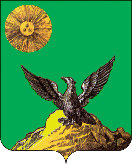 СОВЕТ ДЕПУТАТОВМУНИЦИПАЛЬНОГО ОБРАЗОВАНИЯ«КИНГИСЕППСКОЕ ГОРОДСКОЕ ПОСЕЛЕНИЕ»МУНИЦИПАЛЬНОГО ОБРАЗОВАНИЯ«КИНГИСЕППСКИЙ МУНИЦИПАЛЬНЫЙ РАЙОН»ЛЕНИНГРАДСКОЙ ОБЛАСТИчетвертого созываР Е Ш Е Н И Еот 13 декабря 2019 года № 44О бюджете муниципального образования «Кингисеппское городское поселение» муниципального образования «Кингисеппский муниципальный район» Ленинградской области на 2020 год и на плановый период 2021 и 2022 годовВ соответствии с Бюджетным Кодексом Российской Федерации и Уставом муниципального образования «Кингисеппское городское поселение» муниципального образования «Кингисеппский муниципальный район» Ленинградской области, Совет депутатов МО «Кингисеппское городское поселение» Р Е Ш И Л: Утвердить основные характеристики бюджета муниципального образования «Кингисеппское городское поселение» муниципального образования «Кингисеппский муниципальный район» Ленинградской области на 2020 год:	прогнозируемый общий объем доходов бюджета муниципального образования «Кингисеппское городское поселение» муниципального образования «Кингисеппский муниципальный район» Ленинградской области в сумме   268 582,8 тысяч рублей;общий объем расходов бюджета муниципального образования «Кингисеппское городское поселение» муниципального образования «Кингисеппский муниципальный район» Ленинградской области в сумме           379 860,0 тысяч рублей;	дефицит бюджета муниципального образования «Кингисеппское городское поселение» муниципального образования «Кингисеппский муниципальный район» Ленинградской области в сумме 111 277,2 тысяч рублей. Утвердить основные характеристики бюджета муниципального образования «Кингисеппское городское поселение» муниципального образования «Кингисеппский муниципальный район» Ленинградской области на плановый период 2021 и 2022 годов:		прогнозируемый общий объем доходов бюджета муниципального образования «Кингисеппское городское поселение» муниципального образования «Кингисеппский муниципальный район» Ленинградской области 	на 2021 год в сумме 265 879,2 тысяч рублей; на 2022 год в сумме 272 360,2 тысяч рублей;общий объем расходов бюджета муниципального образования «Кингисеппское городское поселение» муниципального образования «Кингисеппский муниципальный район» Ленинградской области на 2021 год в сумме 265 879,2 тысяч рублей, в том числе условно утвержденные расходы в сумме 6 583,3 тысяч рублей, на 2022 год в сумме 272 360,2 тысяч рублей, в том числе условно утвержденные расходы в сумме 13 491,9 тысяч рублей.Утвердить в пределах общего объема доходов бюджета муниципального образования «Кингисеппское городское поселение» муниципального образования «Кингисеппский муниципальный район» Ленинградской области, утвержденного пунктами 1 и 2 настоящего решения, объем межбюджетных трансфертов, получаемых из других бюджетов бюджетной системы Российской Федерации:	на 2020 год в сумме 40 150,5 тысяч рублей;	на 2021 год в сумме 40 101,7 тысяч рублей;	на 2022 год в сумме 39 967,3 тысяч рублей.Утвердить источники внутреннего финансирования дефицита бюджета муниципального образования «Кингисеппское городское поселение» муниципального образования «Кингисеппский муниципальный район» Ленинградской области на 2020 год и на плановый период 2021 и 2022 годов согласно приложению № 1.Утвердить прогнозируемые поступления налоговых, неналоговых доходов и безвозмездных поступлений в бюджет муниципального образования «Кингисеппское городское поселение» муниципального образования «Кингисеппский муниципальный район» Ленинградской области по кодам видов доходов на 2020 год и на плановый период 2021 и 2022 годов согласно приложению № 2.Утвердить перечень и коды главных администраторов доходов бюджета муниципального образования «Кингисеппское городское поселение» муниципального образования «Кингисеппский муниципальный район» Ленинградской области согласно приложению № 3.Утвердить перечень главных администраторов источников внутреннего финансирования дефицита бюджета муниципального образования «Кингисеппское городское поселение» муниципального образования «Кингисеппский муниципальный район» Ленинградской области согласно приложению № 4.Установить, что 25 процентов прибыли муниципальных унитарных предприятий муниципального образования «Кингисеппское городское поселение» муниципального образования «Кингисеппский муниципальный район» Ленинградской области, остающейся после уплаты налогов и иных обязательных платежей, зачисляется в бюджет муниципального образования «Кингисеппское городское поселение» муниципального образования «Кингисеппский муниципальный район» Ленинградской области.Утвердить:9.1. распределение бюджетных ассигнований по целевым статьям (муниципальным программам и непрограммным направлениям деятельности), подгруппам видов расходов, разделам и подразделам классификации расходов бюджета муниципального образования «Кингисеппское городское поселение» муниципального образования «Кингисеппский муниципальный район» Ленинградской области 2020 год и на плановый период 2021 и 2022 годов согласно приложению № 5;ведомственную структуру расходов бюджета муниципального образования «Кингисеппское городское поселение» муниципального образования «Кингисеппский муниципальный район» Ленинградской области 2020 год и на плановый период 2021 и 2022  годов согласно приложению № 6;распределение бюджетных ассигнований по разделам и подразделам классификации расходов бюджета муниципального образования «Кингисеппское городское поселение» муниципального образования «Кингисеппский муниципальный район» Ленинградской области на 2020 год и на плановый период 2021 и 2022  годов согласно приложению № 7.Утвердить адресную инвестиционную программу за счет средств бюджета муниципального образования «Кингисеппское городское поселение» муниципального образования «Кингисеппский муниципальный район» Ленинградской области на 2020 год и на плановый период 2021 и 2022 годов согласно приложению № 8. Бюджетные ассигнования на осуществление бюджетных инвестиций в объекты капитального строительства муниципальной собственности муниципального образования «Кингисеппское городское поселение» муниципального образования «Кингисеппский муниципальный район» Ленинградской области отражаются в составе ведомственной структуры расходов бюджета муниципального образования «Кингисеппское городское поселение» муниципального образования «Кингисеппский муниципальный район» Ленинградской области по муниципальным программам по соответствующим кодам бюджетной классификации.Установить ежемесячную денежную выплату лицам, удостоенным звания «Почетный гражданин города Кингисеппа» в размере 5 000,0 рублей в месяц.Утвердить объем резервного фонда администрации  муниципального образования «Кингисеппский муниципальный район» Ленинградской области в рамках исполнения полномочий муниципального образования «Кингисеппское городское поселение» муниципального образования «Кингисеппский муниципальный район» Ленинградской области:	на 2020 год в сумме 3 000,0 тысяч рублей;	на 2021 год в сумме 3 000,0 тысяч рублей;	на 2022 год в сумме 3 000,0 тысяч рублей.Установить, что в соответствии с муниципальными правовыми актами администрации муниципального образования «Кингисеппский муниципальный район» Ленинградской области производится распределение бюджетных ассигнований, предусмотренных в ведомственной структуре расходов бюджета муниципального образования «Кингисеппское городское поселение» муниципального образования «Кингисеппский муниципальный район» Ленинградской области на резервный фонд администрации муниципального образования «Кингисеппский муниципальный район» Ленинградской области в рамках непрограммных расходов бюджета муниципального образования  «Кингисеппское городское поселение» муниципального образования «Кингисеппский муниципальный район» Ленинградской области.Установить, что в порядке, установленном муниципальными правовыми актами администрации муниципального образования «Кингисеппский муниципальный район» Ленинградской области предоставляются субсидии иным некоммерческим организациям (социально ориентированным некоммерческим организациям), не являющимся муниципальными учреждениями, в рамках непрограммных расходов органов местного самоуправления и в целях реализации мероприятий муниципальной программы «Развитие физической культуры и спорта в Кингисеппском городском поселении» и муниципальной программы «Развитие культуры и молодежной политики в Кингисеппском городском поселении».Утвердить объём бюджетных ассигнований дорожного фонда муниципального образования «Кингисеппское городское поселение» муниципального образования «Кингисеппский муниципальный район» Ленинградской области:	на 2020 год в сумме 66 581,6 тысяч рублей; 	на 2021 год в сумме 36 500,7 тысяч рублей;	на 2022 год в сумме 37 960,8 тысяч рублей.Установить, что для расчёта должностных окладов работников муниципальных бюджетных учреждений муниципального образования «Кингисеппское городское поселение» муниципального образования «Кингисеппский муниципальный район» Ленинградской области и муниципальных казённых учреждений муниципального образования «Кингисеппское городское поселение» муниципального образования «Кингисеппский муниципальный район» Ленинградской области за календарный месяц или за выполнение установленной нормы труда в порядке, установленном решением Совета депутатов муниципального образования «Кингисеппское городское поселение» муниципального образования «Кингисеппский муниципальный район» Ленинградской области от 12.08.2011 года № 371 «Об утверждении Положения о системе оплаты труда в муниципальных бюджетных и казенных учреждениях МО «Кингисеппское городское поселение» по видам экономической деятельности» (с изменениями) с 1 января 2020 года применяется расчётная величина в размере 9 940,0 рублей.  Утвердить размер индексации ежемесячного денежного вознаграждения по муниципальным должностям муниципального образования «Кингисеппское городское поселение» муниципального образования «Кингисеппский муниципальный район» Ленинградской области и месячных должностных окладов, ежемесячной надбавки к должностным окладам за классный чин муниципальных служащих муниципального образования «Кингисеппское городское поселение» муниципального образования «Кингисеппский муниципальный район» Ленинградской области, а также месячных должностных окладов работников, замещающих должности, не являющиеся должностями муниципальной службы, в 1,04 раза с 1 января 2020 года.Утвердить расходы на обеспечение деятельности Совета депутатов муниципального образования «Кингисеппское городское поселение» муниципального образования «Кингисеппский муниципальный район» Ленинградской области:	на 2020 год в сумме 2 655,8 тысяч рублей; 	на 2021 год в сумме 2 403,9 тысяч рублей;	на 2022 год в сумме 2 403,9 тысяч рублей.Установить, что в соответствии с пунктом 8 статьи 217 Бюджетного кодекса Российской Федерации и статьи 27 решения Совета депутатов муниципального образования «Кингисеппское городское поселение» муниципального образования «Кингисеппский муниципальный район» Ленинградской области от 27.05.2011 года № 332 «Об утверждении Положения о бюджетном процессе в муниципальном образования «Кингисеппское городское поселение» муниципального образования «Кингисеппский муниципальный район» Ленинградской области» (с изменениями и дополнениями) в ходе исполнения настоящего решения изменения в сводную бюджетную роспись бюджета муниципального образования «Кингисеппское городское поселение» муниципального образования «Кингисеппский муниципальный район» вносятся по следующим основаниям, связанным с особенностями исполнения бюджета муниципального образования «Кингисеппское городское поселение» муниципального образования «Кингисеппский муниципальный район» Ленинградской области, без внесения изменений в настоящее решение: в случаях перераспределения бюджетных ассигнований между разделами, подразделами, целевыми статьями и видами расходов классификации расходов бюджета муниципального образования «Кингисеппское городское поселение» муниципального образования «Кингисеппский муниципальный район» Ленинградской области на сумму увеличения и (или) уменьшения, необходимую для выполнения условий софинансирования, установленных для получения межбюджетных трансфертов, предоставляемых бюджету муниципального образования «Кингисеппское городское поселение» муниципального образования «Кингисеппский муниципальный район» Ленинградской области из федерального бюджета, бюджета Ленинградской области, в пределах объема бюджетных ассигнований, предусмотренных главному распорядителю бюджетных средств бюджета муниципального образования «Кингисеппское городское поселение» муниципального образования «Кингисеппский муниципальный район» Ленинградской области по соответствующей муниципальной программе, а также по непрограммным расходам;в случаях создания (реорганизации) муниципального учреждения перераспределения бюджетных ассигнований между разделами, подразделами, целевыми статьями и видами расходов классификации расходов бюджетов в  пределах общего объема бюджетных ассигнований, предусмотренных настоящим решением главному распорядителю бюджетных средств бюджета муниципального образования «Кингисеппское городское поселение» муниципального образования «Кингисеппский муниципальный район» Ленинградской области;в случаях распределения средств целевых межбюджетных трансфертов (и их остатков) из федерального бюджета и бюджета Ленинградской области (сверх утвержденных решением о бюджете доходов) на осуществление отдельных целевых расходов на основании федеральных и областных законов и (или) правовых актов Правительства Российской Федерации и Правительства Ленинградской области, а также заключенных соглашений;в случаях перераспределения бюджетных ассигнований между главными распорядителями бюджетных средств бюджета муниципального образования «Кингисеппское городское поселение» муниципального образования «Кингисеппский муниципальный район» Ленинградской области, разделами, подразделами, целевыми статьями, видами расходов классификации расходов бюджетов в пределах общего объема средств, предусмотренных настоящим решением для финансирования муниципальной программы муниципального образования «Кингисеппское городское поселение» муниципального образования «Кингисеппский муниципальный район» Ленинградской области, после внесения изменений в муниципальную программу;при внесении Министерством финансов Российской Федерации изменений в Указания о порядке применения бюджетной классификации Российской Федерации в части отражения расходов по кодам разделов, подразделов, целевых статей, видов расходов,  а также в части отражения расходов, осуществляемых за счет межбюджетных трансфертов, полученных в форме субсидий и иных межбюджетных трансфертов, имеющих целевое назначение, по кодам разделов, подразделов, целевых статей, видов расходов;при внесении Комитетом финансов Ленинградской области изменений в приказ о порядке применения бюджетной классификации в части отражения расходов, осуществляемых за счет межбюджетных трансфертов, полученных в форме субсидий и иных межбюджетных трансфертов, имеющих целевое назначение, по кодам целевых статей;при внесении Комитетом финансов администрации муниципального образования «Кингисеппский муниципальный район» Ленинградской области изменений в приказ о порядке применения бюджетной классификации в части отражения расходов осуществляемых за счет межбюджетных трансфертов из бюджета муниципального образования «Кингисеппский муниципальный район» Ленинградской области, полученных в форме иных межбюджетных трансфертов, имеющих целевое назначение, по кодам целевых статей;в случаях перераспределения бюджетных ассигнований между разделами, подразделами, целевыми статьями и видами расходов классификации расходов бюджетов на сумму, необходимую для уплаты штрафов (в том числе административных), пеней (в том числе за несвоевременную уплату налогов и сборов), административных платежей, сборов на основании актов уполномоченных органов и должностных лиц по делам об административных правонарушениях, в пределах общего объема бюджетных ассигнований, предусмотренных главному распорядителю бюджетных средств бюджета муниципального образования «Кингисеппское городское поселение» муниципального образования «Кингисеппский муниципальный район» Ленинградской области в текущем году;  в случаях перераспределения бюджетных ассигнований между разделами, подразделами, целевыми статьями, видами расходов классификации расходов бюджетов в пределах общего объема бюджетных ассигнований, предусмотренных настоящим решением главному распорядителю бюджетных средств бюджета городского поселения на сумму предписаний о возврате средств на основании актов проверок уполномоченных на проведение проверок органов на сумму нецелевого, неправомерного использования бюджетных средств, на сумму денежных взысканий (штрафов) за нарушение условий договоров (соглашений) о предоставлении субсидий бюджету городского поселения из других бюджетов бюджетной системы, подлежащую возврату в соответствующие бюджеты;в случаях распределения средств целевых межбюджетных трансфертов 
из других бюджетов бюджетной системы Российской Федерации на финансовое обеспечение дорожной деятельности, приводящие к изменению бюджетных ассигнований дорожного фонда муниципального образования «Кингисеппское городское поселение» муниципального образования «Кингисеппский муниципальный район» Ленинградской области;в случаях перераспределения бюджетных ассигнований между кодами групп (подгрупп) видов расходов классификации расходов бюджетов в пределах общего объема бюджетных ассигнований, предусмотренных настоящим решением главному распорядителю бюджетных средств по соответствующему коду целевой статьи расходов, при наличии разъяснений (издания разъяснений в течение финансового года) применения кодов групп (подгрупп) видов расходов, в соответствии с Порядком формирования и применения кодов бюджетной классификации Российской Федерации.  Утвердить цели и объём иных межбюджетных трансфертов, предоставляемых бюджету муниципального образования «Кингисеппский муниципальный район» Ленинградской области на 2020 год и на плановый период 2021 и 2022 годов в соответствии с приложением № 9.Утвердить порядки предоставления иных межбюджетных трансфертов бюджету муниципального образования «Кингисеппский муниципальный район» Ленинградской области на 2020 год и на плановый период 2021 и 2022 годов:- на обеспечение деятельности органов местного самоуправления МО «Кингисеппское городское поселение» согласно приложению № 10;- на осуществление полномочий по внешнему муниципальному финансовому контролю согласно приложению № 11;- на обеспечение исполнения мероприятий муниципальной программы «Стимулирование экономической активности в Кингисеппском городском поселении» согласно приложению № 12.ГлаваМО «Кингисеппское городское поселение»                                Е.Г. АнтоноваПриложение № 4к решению Совета депутатов МО «Кингисеппское городское поселение»от 13 декабря 2019 года № 44Приложение № 5к решению Совета депутатов МО «Кингисеппское городское поселение»от 13 декабря 2019 года № 44Приложение № 6к решению Совета депутатов МО «Кингисеппское городское поселение»от 13 декабря 2019 года № 44ВЕДОМСТВЕННАЯ СТРУКТУРАрасходов бюджета муниципального образования"Кингисеппское городское поселение"муниципального образования "Кингисеппский муниципальный район" Ленинградской области на 2020 год и на плановый период 2021 и 2022 годовПриложение № 7к решению Совета депутатов МО «Кингисеппское городское поселение»от 13 декабря 2019 года № 44Приложение № 8к решению Совета депутатов МО «Кингисеппское городское поселение»от 13 декабря 2019 года № 44Приложение № 9к решению Совета депутатов МО «Кингисеппское городское поселение»от 13 декабря 2019 года № 44Приложение № 10к решению Совета депутатов МО «Кингисеппское городское поселение»от 13 декабря 2019 года № 44ПОРЯДОКпредоставления иных межбюджетных трансфертов бюджету муниципального образования «Кингисеппский муниципальный район» Ленинградской области на обеспечение деятельности органов местного самоуправления 1. Настоящий Порядок устанавливает правила предоставления иных межбюджетных трансфертов бюджету муниципального образования «Кингисеппский муниципальный район» Ленинградской области на обеспечение деятельности органов местного самоуправления - Совета депутатов МО «Кингисеппское городское поселение» муниципального образования «Кингисеппский муниципальный район» Ленинградской области (далее - иные межбюджетные трансферты).2. Распределение иных межбюджетных трансфертов на 2020 год и на плановый период 2021 и 2022 годов утверждено в приложении №9 к настоящему решению.3. Иные межбюджетные трансферты предоставляются в пределах сумм, утвержденных настоящим решением, и бюджетных ассигнований и лимитов бюджетных обязательств, утвержденных в сводной бюджетной росписи бюджета МО «Кингисеппское городское поселение» на 2020 год и на плановый период 2021 и 2022 годов.4. Главным распорядителем иных межбюджетных трансфертов на обеспечение деятельности Совета депутатов МО «Кингисеппское городское поселение» является Совет депутатов МО «Кингисеппское городское поселение».5. Иные межбюджетные трансферты на обеспечение деятельности Совета депутатов МО «Кингисеппское городское поселение»  предоставляются на основании соглашения, заключаемого между Советом депутатов МО «Кингисеппское городское поселение» и Советом депутатов МО «Кингисеппский муниципальный район».6. Перечисление иных межбюджетных трансфертов осуществляется на лицевой счет администратора доходов бюджета МО «Кингисеппский муниципальный район», открытый в Управлении Федерального казначейства по Ленинградской области.7. Ответственность за несоблюдение настоящего Порядка, а также недостоверность представляемых сведений возлагается на Совет депутатов МО «Кингисеппское городское поселение» в части предоставления иных межбюджетных трансфертов на обеспечение деятельности Совета депутатов МО «Кингисеппское городское поселение».8. В случае использования иных межбюджетных трансфертов не по целевому назначению соответствующие средства возвращаются Советом депутатов МО «Кингисеппский муниципальный район» соответственно в бюджет МО «Кингисеппское городское поселение». Денежные средства, неиспользованные в течение текущего года, перечисляются в бюджет МО «Кингисеппское городское поселение» в сроки, установленные для завершения финансового года.9. Контроль за целевым использованием иных межбюджетных трансфертов из бюджета МО «Кингисеппское городское поселение» бюджету МО «Кингисеппский муниципальный район» осуществляется главным распорядителем средств бюджета МО «Кингисеппское городское поселение» и органом внутреннего муниципального финансового контроля.Приложение № 11к решению Совета депутатов МО «Кингисеппское городское поселение»от 13 декабря 2019 года № 44ПОРЯДОКпредоставления иных межбюджетных трансфертов бюджету муниципального образования «Кингисеппский муниципальный район» Ленинградской области на осуществление полномочий по внешнему муниципальному финансовому контролю 1. Настоящий Порядок устанавливает правила предоставления иных межбюджетных трансфертов бюджету муниципального образования «Кингисеппский муниципальный район» Ленинградской области на исполнение полномочий муниципального образования «Кингисеппское городское поселение» муниципального образования «Кингисеппский муниципальный район» Ленинградской области (далее - иные межбюджетные трансферты) по внешнему муниципальному финансовому контролю.2. Распределение иных межбюджетных трансфертов на 2020 год и на плановый период 2021 и 2022 годов утверждено в приложении №9 к настоящему решению.3. Иные межбюджетные трансферты предоставляются в пределах сумм, утвержденных настоящим решением, и бюджетных ассигнований и лимитов бюджетных обязательств, утвержденных в сводной бюджетной росписи бюджета МО «Кингисеппское городское поселение» на 2020 год и на плановый период 2021 и 2022 годов.4. Главным распорядителем иных межбюджетных трансфертов на осуществление полномочий по внешнему муниципальному финансовому контролю является Совет депутатов МО «Кингисеппское городское поселение».5. Иные межбюджетные трансферты на осуществление полномочий по внешнему муниципальному финансовому контролю предоставляются на основании соглашения, заключаемого между Советом депутатов МО «Кингисеппское городское поселение» и Советом депутатов МО «Кингисеппский муниципальный район».6. Перечисление иных межбюджетных трансфертов осуществляется на лицевой счет администратора доходов бюджета МО «Кингисеппский муниципальный район», открытый в Управлении Федерального казначейства по Ленинградской области.7. Ответственность за несоблюдение настоящего Порядка, а также недостоверность представляемых сведений возлагается на Совет депутатов МО «Кингисеппское городское поселение» в части предоставления иных межбюджетных трансфертов на осуществление полномочий по внешнему муниципальному финансовому контролю.8. В случае использования иных межбюджетных трансфертов не по целевому назначению соответствующие средства возвращаются Советом депутатов МО «Кингисеппский муниципальный район» соответственно в бюджет МО «Кингисеппское городское поселение». Денежные средства, неиспользованные в течение текущего года, перечисляются в бюджет МО «Кингисеппское городское поселение» в сроки, установленные для завершения финансового года.9. Контроль за целевым использованием иных межбюджетных трансфертов из бюджета МО «Кингисеппское городское поселение» бюджету МО «Кингисеппский муниципальный район» осуществляется главным распорядителем средств бюджета МО «Кингисеппское городское поселение» и органом внутреннего муниципального финансового контроля.Приложение № 12к решению Совета депутатов МО «Кингисеппское городское поселение»от 13 декабря 2019 года № 44ПОРЯДОКпредоставления иных межбюджетных трансфертов бюджету муниципального образования «Кингисеппский муниципальный район» Ленинградской области на обеспечение исполнения мероприятий муниципальной программы «Стимулирование экономической активности в Кингисеппском городском поселении» 1. Настоящий порядок устанавливает правила предоставления иных межбюджетных трансфертов бюджету муниципального образования «Кингисеппский муниципальный район» Ленинградской области на обеспечение исполнения мероприятий муниципальной программы «Стимулирование экономической активности в Кингисеппском городском поселении» (далее - иные межбюджетные трансферты).2. Распределение иных межбюджетных трансфертов на 2020 год и на плановый период 2021 и 2022 годов утверждено в приложении № 9 к настоящему решению.3. Иные межбюджетные трансферты предоставляются в пределах сумм, утвержденных настоящим решением, и бюджетных ассигнований и лимитов бюджетных обязательств, утвержденных в сводной бюджетной росписи бюджета муниципального образования «Кингисеппское городское поселение» муниципального образования «Кингисеппский муниципальный район» Ленинградской области на 2020 год и на плановый период 2021 и 2022 годов.4. Главным распорядителем иных межбюджетных трансфертов является  администрация МО «Кингисеппский муниципальный район».5. Перечисление иных межбюджетных трансфертов осуществляется на лицевой счет администратора доходов бюджета муниципального образования «Кингисеппский муниципальный район» Ленинградской области, открытый в Управлении Федерального казначейства по Ленинградской области.6. Ответственность за несоблюдение настоящего Порядка, а также недостоверность представляемых сведений возлагается на главного распорядителя бюджетных средств МО «Кингисеппский муниципальный район».7. В случае использования иных межбюджетных трансфертов не по целевому назначению соответствующие средства возвращаются администрацией МО «Кингисеппский муниципальный район» соответственно в бюджет МО «Кингисеппское городское поселение». Денежные средства, неиспользованные в течение текущего года, перечисляются в бюджет МО «Кингисеппское городское поселение»  в сроки, установленные для завершения финансового года.8. Контроль за целевым использованием иных межбюджетных трансфертов из бюджета МО «Кингисеппское городское поселение» бюджету МО «Кингисеппский муниципальный район» осуществляется главным распорядителем средств бюджета МО «Кингисеппское городское поселение» и органом внутреннего муниципального финансового контроля.Приложение № 1к решению Совета депутатов МО «Кингисеппское городское поселение»от 13 декабря 2019 года № 44ИСТОЧНИКИ Приложение № 1к решению Совета депутатов МО «Кингисеппское городское поселение»от 13 декабря 2019 года № 44ИСТОЧНИКИ Приложение № 1к решению Совета депутатов МО «Кингисеппское городское поселение»от 13 декабря 2019 года № 44ИСТОЧНИКИ Приложение № 1к решению Совета депутатов МО «Кингисеппское городское поселение»от 13 декабря 2019 года № 44ИСТОЧНИКИ Приложение № 1к решению Совета депутатов МО «Кингисеппское городское поселение»от 13 декабря 2019 года № 44ИСТОЧНИКИ внутреннего финансирования дефицита бюджетавнутреннего финансирования дефицита бюджетавнутреннего финансирования дефицита бюджетавнутреннего финансирования дефицита бюджетавнутреннего финансирования дефицита бюджетамуниципального образования "Кингисеппское городское поселение"муниципального образования "Кингисеппское городское поселение"муниципального образования "Кингисеппское городское поселение"муниципального образования "Кингисеппское городское поселение"муниципального образования "Кингисеппское городское поселение"муниципального образования "Кингисеппский муниципальный район" Ленинградской областимуниципального образования "Кингисеппский муниципальный район" Ленинградской областимуниципального образования "Кингисеппский муниципальный район" Ленинградской областимуниципального образования "Кингисеппский муниципальный район" Ленинградской областимуниципального образования "Кингисеппский муниципальный район" Ленинградской областина 2020 год и на плановый период 2021 и 2022 годов на 2020 год и на плановый период 2021 и 2022 годов на 2020 год и на плановый период 2021 и 2022 годов на 2020 год и на плановый период 2021 и 2022 годов на 2020 год и на плановый период 2021 и 2022 годов Код НаименованиеСумма, тыс. руб.Сумма, тыс. руб.Сумма, тыс. руб.Код Наименование2020 год2021 год2022 год1234501 05 00 00 00 0000 000Изменение остатков средств на счетах по учету средств бюджета    111 277,2                    -                      -     01 05 00 00 00 0000 500Увеличение остатков средств бюджетов-   268 582,8   -   265 879,2   -   272 360,2   01 05 02 00 00 0000 500 Увеличение прочих остатков средств бюджетов -   268 582,8   -   265 879,2   -   272 360,2   01 05 02 01 00 0000 510Увеличение прочих остатков денежных средств бюджетов -   268 582,8   -   265 879,2   -   272 360,2   01 05 02 01 13 0000 510Увеличение прочих остатков денежных средств бюджетов городских поселений-   268 582,8   -   265 879,2   -   272 360,2   01 05 00 00 00 0000 600Уменьшение остатков средств бюджетов     379 860,0       265 879,2       272 360,2   01 05 02 00 00 0000 600 Уменьшение прочих остатков средств бюджетов     379 860,0       265 879,2       272 360,2   01 05 02 01 00 0000 610Уменьшение прочих остатков денежных средств бюджетов     379 860,0       265 879,2       272 360,2   01 05 02 01 13 0000 610Уменьшение прочих остатков денежных средств бюджетов городских поселений    379 860,0       265 879,2       272 360,2   Приложение № 2к решению Совета депутатов МО «Кингисеппское городское поселение»от 13 декабря 2019 года № 44Прогнозируемые поступления
налоговых, неналоговых доходов и безвозмездных поступлений
в бюджет муниципального образования "Кингисеппское городское поселение" муниципального образования "Кингисеппский муниципальный район" Ленинградской области по кодам видов доходов на 2020 год и на плановый период 2021 и 2022 годов Приложение № 2к решению Совета депутатов МО «Кингисеппское городское поселение»от 13 декабря 2019 года № 44Прогнозируемые поступления
налоговых, неналоговых доходов и безвозмездных поступлений
в бюджет муниципального образования "Кингисеппское городское поселение" муниципального образования "Кингисеппский муниципальный район" Ленинградской области по кодам видов доходов на 2020 год и на плановый период 2021 и 2022 годов Приложение № 2к решению Совета депутатов МО «Кингисеппское городское поселение»от 13 декабря 2019 года № 44Прогнозируемые поступления
налоговых, неналоговых доходов и безвозмездных поступлений
в бюджет муниципального образования "Кингисеппское городское поселение" муниципального образования "Кингисеппский муниципальный район" Ленинградской области по кодам видов доходов на 2020 год и на плановый период 2021 и 2022 годов Приложение № 2к решению Совета депутатов МО «Кингисеппское городское поселение»от 13 декабря 2019 года № 44Прогнозируемые поступления
налоговых, неналоговых доходов и безвозмездных поступлений
в бюджет муниципального образования "Кингисеппское городское поселение" муниципального образования "Кингисеппский муниципальный район" Ленинградской области по кодам видов доходов на 2020 год и на плановый период 2021 и 2022 годов Приложение № 2к решению Совета депутатов МО «Кингисеппское городское поселение»от 13 декабря 2019 года № 44Прогнозируемые поступления
налоговых, неналоговых доходов и безвозмездных поступлений
в бюджет муниципального образования "Кингисеппское городское поселение" муниципального образования "Кингисеппский муниципальный район" Ленинградской области по кодам видов доходов на 2020 год и на плановый период 2021 и 2022 годов Код бюджетной классификацииИсточник доходовСумма, тыс. руб.Сумма, тыс. руб.Сумма, тыс. руб.Код бюджетной классификацииИсточник доходов2020 год2021 год2022 год12345Всего доходов268 582,8265 879,2272 360,21 00 00000 00 0000 000НАЛОГОВЫЕ И НЕНАЛОГОВЫЕ ДОХОДЫ219 845,2225 777,5232 392,91 01 00000 00 0000 000НАЛОГИ НА ПРИБЫЛЬ, ДОХОДЫ133 877,7139 232,9144 802,21 01 02000 01 0000 110Налог на доходы физических лиц133 877,7139 232,9144 802,21 01 02010 01 0000 110Налог на доходы физических лиц с доходов, источником которых является налоговый агент, за исключением доходов, в отношении которых исчисление и уплата налога осуществляются в соответствии со статьями 227, 227.1 и 228 Налогового кодекса Российской Федерации133 877,7139 232,9144 802,21 03 00000 00 0000 000НАЛОГИ НА ТОВАРЫ (РАБОТЫ, УСЛУГИ), РЕАЛИЗУЕМЫЕ НА ТЕРРИТОРИИ РОССИЙСКОЙ ФЕДЕРАЦИИ3 886,84 042,34 204,01 03 02000 01 0000 110Акцизы по подакцизным товарам (продукции), производимым на территории Российской Федерации3 886,84 042,34 204,01 03 02231 01 0000 110Доходы от уплаты акцизов на дизельное топливо, подлежащие распределению между бюджетами субъектов Российской Федерации и местными бюджетами с учетом установленных дифференцированных нормативов отчислений в местные бюджеты (по нормативам, установленным Федеральным законом о федеральном бюджете в целях формирования дорожных фондов субъектов Российской Федерации)1 348,71 402,71 458,81 03 02241 01 0000 110Доходы от уплаты акцизов на моторные масла для дизельных и (или) карбюраторных (инжекторных) двигателей, подлежащие распределению между бюджетами субъектов Российской Федерации и местными бюджетами с учетом установленных дифференцированных нормативов отчислений в местные бюджеты (по нормативам, установленным Федеральным законом о федеральном бюджете в целях формирования дорожных фондов субъектов Российской Федерации)10,410,811,21 03 02251 01 0000 110Доходы от уплаты акцизов на автомобильный бензин, подлежащие распределению между бюджетами субъектов Российской Федерации и местными бюджетами с учетом установленных дифференцированных нормативов отчислений в местные бюджеты (по нормативам, установленным Федеральным законом о федеральном бюджете в целях формирования дорожных фондов субъектов Российской Федерации)2 527,72 628,82 734,01 05 00000 00 0000 000НАЛОГИ НА СОВОКУПНЫЙ ДОХОД95,095,095,01 05 03000 01 0000 110Единый сельскохозяйственный налог95,095,095,01 05 03010 01 0000 110Единый сельскохозяйственный налог95,095,095,01 06 00000 00 0000 000НАЛОГИ НА ИМУЩЕСТВО50 266,151 091,151 932,61 06 01000 00 0000 110Налог на имущество физических лиц9 016,89 016,89 016,81 06 01030 13 0000 110Налог на имущество физических лиц, взимаемый по ставкам, применяемым к объектам налогообложения, расположенным в границах городских поселений9 016,89 016,89 016,81 06 06000 00 0000 110Земельный налог41 249,342 074,342 915,81 06 06030 00 0000 110Земельный налог с организаций34 986,535 686,236 400,01 06 06033 13 0000 110Земельный налог с организаций, обладающих земельным участком, расположенным в границах городских поселений34 986,535 686,236 400,01 06 06040 00 0000 110Земельный налог с физических лиц6 262,86 388,16 515,81 06 06043 13 0000 110Земельный налог с физических лиц, обладающих земельным участком, расположенным в границах городских поселений6 262,86 388,16 515,81 11 00000 00 0000 000ДОХОДЫ ОТ ИСПОЛЬЗОВАНИЯ ИМУЩЕСТВА, НАХОДЯЩЕГОСЯ В ГОСУДАРСТВЕННОЙ И МУНИЦИПАЛЬНОЙ СОБСТВЕННОСТИ29 042,429 389,629 995,01 11 05000 00 0000 120Доходы, получаемые  в виде арендной либо иной  платы за передачу в возмездное пользование государственного и муниципального имущества (за исключением имущества бюджетных и  автономных учреждений, а также имущества государственных и муниципальных унитарных предприятий, в том числе казенных)25 046,425 393,625 999,01 11 05010 00 0000 120Доходы, получаемые в виде арендной платы за земельные участки, государственная собственность на которые не разграничена, а также средства от продажи права на заключение договоров аренды указанных земельных участков17 467,018 165,018 892,01 11 05013 13 0000 120Доходы, получаемые в виде арендной платы за земельные участки, государственная собственность на которые не разграничена и которые расположены в границах городских поселений, а также средства от продажи права на заключение договоров аренды указанных земельных участков17 467,018 165,018 892,01 11 05020 00 0000 120Доходы, получаемые в виде арендной платы за земли после разграничения государственной собственности на землю, а также средства от продажи права на заключение договоров аренды указанных земельных участков (за исключением земельных участков бюджетных и автономных учреждений)1 079,01 122,01 167,01 11 05025 13 0000 120Доходы, получаемые в виде арендной платы, а также средства от продажи права на заключение договоров аренды за земли, находящиеся в собственности городских поселений (за исключением земельных участков муниципальных бюджетных и автономных учреждений)1 079,01 122,01 167,01 11 05070 00 0000 120Доходы от сдачи в аренду имущества, составляющего государственную (муниципальную) казну (за исключением земельных участков)6 500,46 106,65 940,01 11 05075 13 0000 120Доходы от сдачи в аренду имущества, составляющего казну городских поселений (за исключением земельных участков)6 500,46 106,65 940,01 11 09000 00 0000 120Прочие доходы  от использования имущества и прав, находящихся в  государственной и муниципальной собственности (за исключением имущества бюджетных и автономных учреждений, а также имущества государственных и муниципальных унитарных предприятий, в том числе казенных)3 996,03 996,03 996,01 11 09040 00 0000 120Прочие поступления от использования имущества, находящегося в государственной и муниципальной собственности (за исключением имущества бюджетных и автономных учреждений, а также имущества государственных и муниципальных унитарных предприятий, в том числе казенных)3 996,03 996,03 996,01 11 09045 13 0000 120Прочие поступления от использования имущества, находящегося в собственности городских поселений (за исключением имущества муниципальных бюджетных и автономных учреждений, а также имущества муниципальных унитарных предприятий, в том числе казенных)3 996,03 996,03 996,01 13 00000 00 0000 000ДОХОДЫ ОТ ОКАЗАНИЯ ПЛАТНЫХ УСЛУГ И КОМПЕНСАЦИИ ЗАТРАТ ГОСУДАРСТВА418,2434,9452,31 13 02000 00 0000 130Доходы от компенсации затрат государства418,2434,9452,31 13 02995 13 0000 130Прочие доходы от компенсации затрат бюджетов городских поселений418,2434,9452,31 14 00000 00 0000 000ДОХОДЫ ОТ ПРОДАЖИ МАТЕРИАЛЬНЫХ И НЕМАТЕРИАЛЬНЫХ АКТИВОВ2 077,91 314,6738,71 14 01000 00 0000 000Доходы от продажи квартир0,00,00,01 14 01050 13 0000 410Доходы от продажи квартир, находящихся в собственности городских поселений0,00,00,01 14 02000 00 0000 000Доходы от реализации имущества, находящегося  в государственной и муниципальной собственности (за исключением движимого имущества бюджетных и автономных учреждений, а также имущества государственных и муниципальных унитарных предприятий, в том числе казенных)1 577,9814,6238,71 14 02050 13 0000 410Доходы от реализации имущества, находящегося в собственности городских поселений (за исключением движимого имущества муниципальных бюджетных и автономных учреждений, а также имущества муниципальных унитарных предприятий, в том числе казенных), в части реализации основных средств по указанному имуществу1 577,9814,6238,71 14 02053 13 0000 410Доходы от реализации иного имущества, находящегося в собственности городских поселений (за исключением имущества муниципальных бюджетных и автономных учреждений, а также имущества муниципальных унитарных предприятий, в том числе казенных), в части реализации основных средств по указанному имуществу1 577,9814,6238,71 14 06000 00 0000 430Доходы от продажи  земельных участков, находящихся в государственной и муниципальной собственности 250,0250,0250,01 14 06013 13 0000 430Доходы от продажи земельных участков, государственная собственность на которые не разграничена и которые расположены в границах городских поселений250,0250,0250,01 14 06300 00 0000 430Плата за увеличение площади земельных участков, находящихся в частной собственности, в результате перераспределения таких земельных участков и земель (или) земельных участков, находящихся в государственной или муниципальной собственности250,0250,0250,01 14 06313 13 0000 430Плата за увеличение площади земельных участков, находящихся в частной собственности, в результате перераспределения таких земельных участков и земель (или) земельных участков, государственная собственность на которые не разграничена и которые расположены в границах городских поселений250,0250,0250,01 15 00000 00 0000 000АДМИНИСТРАТИВНЫЕ ПЛАТЕЖИ И СБОРЫ24,020,016,01 15 02000 00 0000 140Платежи, взимаемые государственными и муниципальными органами (организациями) за выполнение определенных функций24,020,016,01 15 02050 13 0000 140Платежи, взимаемые органами местного самоуправления (организациями) городских поселений за выполнение определенных функций24,020,016,01 16 00000 00 0000 000ШТРАФЫ, САНКЦИИ, ВОЗМЕЩЕНИЕ УЩЕРБА157,1157,1157,11 16 10000 00 0000 140Платежи в целях возмещения причиненного ущерба (убытков)157,1157,1157,11 16 10061 13 0000 140Платежи в целях возмещения убытков, причиненных уклонением от заключения с муниципальным органом городского поселения (муниципальным казенным учреждением) муниципального контракта, а также иные денежные средства, подлежащие зачислению в бюджет городского поселения за нарушение законодательства Российской Федерации о контрактной системе в сфере закупок товаров, работ, услуг для обеспечения государственных и муниципальных нужд (за исключением муниципального контракта, финансируемого за счет средств муниципального дорожного фонда)157,1157,1157,12 00 00000 00 0000 000БЕЗВОЗМЕЗДНЫЕ ПОСТУПЛЕНИЯ48 737,640 101,739 967,32 01 00000 00 0000 000БЕЗВОЗМЕЗДНЫЕ ПОСТУПЛЕНИЯ ОТ НЕРЕЗИДЕНТОВ8 587,10,00,02 01 05000 13 0000 150Безвозмездные поступления от нерезидентов в бюджеты городских поселений8 587,10,00,02 01 05099 13 0000 150Прочие безвозмездные поступления от нерезидентов в бюджеты городских поселений8 587,10,00,02 02 00000 00 0000 000БЕЗВОЗМЕЗДНЫЕ ПОСТУПЛЕНИЯ ОТ ДРУГИХ БЮДЖЕТОВ БЮДЖЕТНОЙ СИСТЕМЫ РОССИЙСКОЙ ФЕДЕРАЦИИ40 150,540 101,739 967,32 02 10000 00 0000 150Дотации бюджетам бюджетной системы Российской Федерации37 517,837 554,237 444,82 02 15001 13 0000 150Дотации бюджетам городских поселений на выравнивание бюджетной обеспеченности37 517,837 554,237 444,82 02 20000 00 0000150Субсидии бюджетам бюджетной системы Российской Федерации (межбюджетные субсидии)0,00,00,02 02 20077 13 0000 150Субсидии на строительство инженерной и транспортной инфраструктуры на земельных участках, предоставленных членам многодетных семей, молодым специалистам, членам молодых семей0,00,00,02 02 20077 13 0000 150Субсидии на бюджетные инвестиции в объекты капитального строительства объектов газификации (в том числе проектно-изыскательские работы) собственности муниципальных образований0,00,00,02 02 20077 13 0000 150Субсидии на обеспечение устойчивого сокращения непригодного для проживания жилищного фонда на территории Ленинградской области0,00,00,02 02 20216 13 0000 150Субсидии бюджетам городских поселений на осуществление дорожной деятельности в отношении автомобильных дорог общего пользования, а также капитального ремонта и ремонта дворовых территорий многоквартирных домов, проездов к дворовым территориям многоквартирных домов населенных пунктов0,00,00,02 02 20216 13 0000 150Субсидии бюджетам городских поселений на капитальный ремонт и ремонт автомобильных дорог общего пользования местного значения, имеющих приоритетный социально-значимый характер0,00,00,02 02 25497 13 0000 150Субсидии бюджетам городских поселений на реализацию мероприятий по обеспечению жильем молодых семей0,00,00,02 02 25519 13 0000 150Субсидия бюджетам городских поселений на поддержку отрасли культуры0,00,00,02 02 25555 13 0000 150Субсидии на поддержку государственных программ субъектов Российской Федерации и муниципальных программ формирования современной городской среды0,00,00,02 02 29999 13 0000 150Субсидии на реализацию мероприятий по установке автоматизированных индивидуальных тепловых пунктов с погодным и часовым регулированием0,00,00,0202 29999 13 0000 150Субсидии на мероприятия, направленные на безаварийную работу объектов водоснабжения и водоотведения 0,00,00,02 02 29999 13 0000 150Субсидии бюджетам городских поселений на обеспечение стимулирующих выплат работникам муниципальных учреждений культуры Ленинградской области0,00,00,02 02 29999 13 0000 150Субсидии на реализацию областного закона от 15.01.2018 года № 3-оз "О содействии участию населения в осуществлении местного самоуправления в иных формах на территориях административных центров муниципальных образований Ленинградской области"0,00,00,02 02 40000 00 0000150Иные межбюджетные трансферты2 632,72 547,52 522,52 02 49999 13 0000 150ИМБТ на поддержку муниципальных образований Ленинградской области по развитию общественной инфраструктуры муниципального значения в Ленинградской области0,00,00,02 02 49999 13 0000 150Прочие межбюджетные трансферты, передаваемые бюджетам городских поселений (на организацию и проведение районных молодежных мероприятий)213,3213,3213,32 02 49999 13 0000 150Прочие межбюджетные трансферты, передаваемые бюджетам городских поселений (на участие в молодежных мероприятиях различного уровня)66,066,066,02 02 49999 13 0000 150Прочие межбюджетные трансферты, передаваемые бюджетам городских поселений (на поддержку деятельности молодёжных общественных организаций, объединений, инициатив и развитие добровольческого (волонтёрского) движения)18,118,118,12 02 49999 13 0000 150Прочие межбюджетные трансферты, передаваемые бюджетам городских поселений на реализацию комплекса мер по профилактике правонарушений и рискованного поведения в молодежной среде0,00,00,02 02 49999 13 0000 150Прочие межбюджетные трансферты, передаваемые бюджетам городских поселений (на поддержку отрасли культуры)45,045,045,02 02 49999 13 0000 150Прочие межбюджетные трансферты, передаваемые бюджетам городских поселений (на организацию и проведение районных культурно-массовых мероприятий)334,1181,4181,42 02 49999 13 0000 150Прочие межбюджетные трансферты, передаваемые бюджетам городских поселений (на участие творческих коллективов Кингисеппского района в мероприятиях различного уровня)30,055,030,02 02 49999 13 0000 150Прочие межбюджетные трансферты, передаваемые бюджетам городских поселений (на организацию и проведение спортивно-массовых мероприятий)246,5246,5289,02 02 49999 13 0000 150Прочие межбюджетные трансферты, передаваемые бюджетам городских поселений (на участие спортсменов района в соревнованиях различного уровня)292,2334,7292,22 02 49999 13 0000 150Прочие межбюджетные трансферты, передаваемые бюджетам городских поселений (на функционирование отдела "Центр тестирования ГТО")1 387,51 387,51 387,5Приложение № 3к решению Совета депутатов МО «Кингисеппское городское поселение»от 13 декабря 2019 года № 44ПЕРЕЧЕНЬ И КОДЫ главных администраторов доходов бюджета муниципального образования «Кингисеппское городское поселение» муниципального образования "Кингисеппский муниципальный район" Ленинградской области Приложение № 3к решению Совета депутатов МО «Кингисеппское городское поселение»от 13 декабря 2019 года № 44ПЕРЕЧЕНЬ И КОДЫ главных администраторов доходов бюджета муниципального образования «Кингисеппское городское поселение» муниципального образования "Кингисеппский муниципальный район" Ленинградской области Приложение № 3к решению Совета депутатов МО «Кингисеппское городское поселение»от 13 декабря 2019 года № 44ПЕРЕЧЕНЬ И КОДЫ главных администраторов доходов бюджета муниципального образования «Кингисеппское городское поселение» муниципального образования "Кингисеппский муниципальный район" Ленинградской области Код бюджетной классификации Российской  ФедерацииКод бюджетной классификации Российской  ФедерацииНаименование главного администратора  доходов бюджета МО «Кингисеппское городское поселение»главного админист- ратора доходовдоходов бюджета МО «Кингисеппское городское поселение»Наименование главного администратора  доходов бюджета МО «Кингисеппское городское поселение»123901901Администрация муниципального образования "Кингисеппский муниципальный район" Ленинградской области                                                                                                     (ИНН 4707013298 / КПП 470701001)9011 11 09045 13 0000 120Прочие поступления от использования имущества, находящегося в собственности городских поселений (за исключением имущества муниципальных бюджетных и автономных учреждений, а также имущества муниципальных унитарных предприятий, в том числе казенных)9011 13 01540 13 0000 130Плата за оказание услуг по присоединению объектов дорожного сервиса к автомобильным дорогам общего пользования местного значения, зачисляемая в бюджеты городских поселений9011 13 01995 13 0000 130Прочие доходы от оказания платных услуг (работ) получателями средств бюджетов городских поселений9011 13 02995 13 0000 130Прочие доходы от компенсации затрат бюджетов городских поселений9011 15 02050 13 0000 140Платежи, взимаемые органами местного самоуправления (организациями) городских поселений за выполнение определенных функций9011 16 01074 01 0000 140Административные штрафы, установленные Главой 7 Кодекса Российской Федерации об административных правонарушениях, за административные правонарушения в области охраны собственности, выявленные должностными лицами органов муниципального контроля9011 16 01084 01 0000 140Административные штрафы, установленные Главой 8 Кодекса Российской Федерации об административных правонарушениях, за административные правонарушения в области охраны окружающей среды и природопользования, выявленные должностными лицами органов муниципального контроля9011 16 07040 13 0000 140Штрафы, неустойки, пени, уплаченные в соответствии с договором водопользования в случае неисполнения или ненадлежащего исполнения обязательств перед муниципальным органом (муниципальным казенным учреждением) городского поселения9011 16 07090 13 0000 140Иные штрафы, неустойки, пени, уплаченные в соответствии с законом или договором в случае неисполнения или ненадлежащего исполнения обязательств перед муниципальным органом, (муниципальным казенным учреждением) городского поселения9011 16 09040 13 0000 140Денежные средства, изымаемые в собственность городского поселения в соответствии с решениями судов (за исключением обвинительных приговоров судов)9011 16 10030 13 0000 140Платежи по искам о возмещении ущерба, а также платежи, уплачиваемые при добровольном возмещении ущерба, причиненного муниципальному имуществу городского поселения (за исключением имущества, закрепленного за муниципальными бюджетными (автономными) учреждениями, унитарными предприятиями)9011 16 10031 13 0000 140Возмещение ущерба при возникновении страховых случаев, когда выгодоприобретателями выступают получатели средств бюджета городского поселения9011 16 10061 13 0000 140Платежи в целях возмещения убытков, причиненных уклонением от заключения с муниципальным органом городского поселения (муниципальным казенным учреждением) муниципального контракта, а также иные денежные средства, подлежащие зачислению в бюджет городского поселения за нарушение законодательства Российской Федерации о контрактной системе в сфере закупок товаров, работ, услуг для обеспечения государственных и муниципальных нужд (за исключением муниципального контракта, финансируемого за счет средств муниципального дорожного фонда)9011 16 10062 13 0000 140Платежи в целях возмещения убытков, причиненных уклонением от заключения с муниципальным органом городского поселения (муниципальным казенным учреждением) муниципального контракта, финансируемого за счет средств муниципального дорожного фонда, а также иные денежные средства, подлежащие зачислению в бюджет городского поселения за нарушение законодательства Российской Федерации о контрактной системе в сфере закупок товаров, работ, услуг для обеспечения государственных и муниципальных нужд9011 16 10081 13 0000 140Платежи в целях возмещения ущерба при расторжении муниципального контракта, заключенного с муниципальным органом городского поселения (муниципальным казенным учреждением), в связи с односторонним отказом исполнителя (подрядчика) от его исполнения (за исключением муниципального контракта, финансируемого за счет средств муниципального дорожного фонда)9011 16 10082 13 0000 140Платежи в целях возмещения ущерба при расторжении муниципального контракта, финансируемого за счет средств муниципального дорожного фонда городского поселения, в связи с односторонним отказом исполнителя (подрядчика) от его исполнения9011 16 10100 13 0000 140Денежные взыскания, налагаемые в возмещение ущерба, причиненного в результате незаконного или нецелевого использования бюджетных средств (в части бюджетов городских поселений)9011 17 01050 13 0000 180Невыясненные поступления, зачисляемые в бюджеты городских поселений9011 17 05050 13 0000 180Прочие неналоговые доходы бюджетов городских поселений9012 02 20041 13 0000 150Субсидии бюджетам городских поселений на строительство, модернизацию, ремонт и содержание автомобильных дорог общего пользования, в том числе дорог в поселениях (за исключением автомобильных дорог федерального значения)9012 02 20077 13 0000 150Субсидии бюджетам городских поселений на софинансирование капитальных вложений в объекты муниципальной собственности9012 02 20216 13 0000 150Субсидии бюджетам городских поселений на осуществление дорожной деятельности в отношении автомобильных дорог общего пользования, а также капитального ремонта и ремонта дворовых территорий многоквартирных домов, проездов к дворовым территориям многоквартирных домов населенных пунктов9012 02 20299 13 0000 150Субсидии бюджетам городских поселений на обеспечение мероприятий по переселению граждан из аварийного жилищного фонда, в том числе переселению граждан из аварийного жилищного фонда с учетом необходимости развития малоэтажного жилищного строительства, за счет средств, поступивших от государственной корпорации - Фонда содействия реформированию жилищно-коммунального хозяйства9012 02 20302 13 0000 150Субсидии бюджетам городских поселений на обеспечение мероприятий по переселению граждан из аварийного жилищного фонда, в том числе переселению граждан из аварийного жилищного фонда с учетом необходимости развития малоэтажного жилищного строительства, за счет средств бюджетов9012 02 25497 13 0000 150Субсидии бюджетам городских поселений на реализацию мероприятий по обеспечению жильем молодых семей9012 02 25555 13 0000 150Субсидии бюджетам городских поселений на реализацию программ формирования современной городской среды9012 02 27112 13 0000 150Субсидии бюджетам городских поселений на софинансирование капитальных вложений в объекты муниципальной собственности9012 02 29999 13 0000 150Прочие субсидии бюджетам городских поселений9012 02 30024 13 0000 150Субвенции бюджетам городских поселений на выполнение передаваемых полномочий субъектов Российской Федерации9012 02 39999 13 0000 150Прочие субвенции бюджетам городских поселений9012 02 45160 13 0000 150Межбюджетные трансферты, передаваемые бюджетам городских поселений для компенсации дополнительных расходов, возникших в результате решений, принятых органами власти другого уровня9012 02 40014 13 0000 150Межбюджетные трансферты, передаваемые бюджетам городских поселений из бюджетов муниципальных районов на осуществление части полномочий по решению вопросов местного значения в соответствии с заключенными соглашениями9012 02 49999 13 0000 150Прочие межбюджетные трансферты, передаваемые бюджетам городских поселений9012 02 90014 13 0000 150Прочие безвозмездные поступления в бюджеты городских поселений от федерального бюджета9012 02 90024 13 0000 150Прочие безвозмездные поступления в бюджеты городских поселений от бюджетов субъектов Российской Федерации9012 02 90054 13 0000 150Прочие безвозмездные поступления в бюджеты городских поселений от бюджетов муниципальных районов9012 03 05099 13 0000 150Прочие безвозмездные поступления от государственных (муниципальных) организаций в бюджеты городских поселений9012 04 05099 13 0000 150Прочие безвозмездные поступления от негосударственных организаций в бюджеты городских поселений9012 07 05020 13 0000 150Поступления от денежных пожертвований, предоставляемых физическими лицами получателям средств бюджетов городских поселений9012 07 05030 13 0000 150Прочие безвозмездные поступления в бюджеты городских поселений9012 18 05010 13 0000 150Доходы бюджетов городских поселений от возврата бюджетными учреждениями остатков субсидий прошлых лет9012 18 05020 13 0000 150Доходы бюджетов городских поселений от возврата автономными учреждениями остатков субсидий прошлых лет9012 18 05030 13 0000 150Доходы бюджетов городских поселений от возврата иными организациями остатков субсидий прошлых лет9012 18 60010 13 0000 150Доходы бюджетов городских поселений от возврата остатков субсидий, субвенций и иных межбюджетных трансфертов, имеющих целевое назначение, прошлых лет из бюджетов муниципальных районов9012 19 25555 13 0000 150Возврат остатков субсидий на поддержку государственных программ субъектов Российской Федерации и муниципальных программ формирования современной городской среды из бюджетов городских поселений9012 19 60010 13 0000 150Возврат прочих остатков субсидий, субвенций и иных межбюджетных трансфертов, имеющих целевое назначение, прошлых лет из бюджетов городских поселений903903Комитет финансов  администрации муниципального образования "Кингисеппский муниципальный район" Ленинградской области  (ИНН 4707023426 / КПП 470701001)903    1 11 02033 13 0000 120     Доходы от размещения временно свободных средств бюджетов городских  поселений9031 13 01995 13 0000 130Прочие доходы от оказания платных услуг (работ) получателями средств бюджетов городских поселений9031 13 02995 13 0000 130Прочие доходы от компенсации затрат бюджетов городских поселений9031 15 02050 13 0000 140Платежи, взимаемые органами местного самоуправления (организациями) городских поселений за выполнение определенных функций9031 16 07010 13 0000 140Штрафы, неустойки, пени, уплаченные в случае просрочки исполнения поставщиком (подрядчиком, исполнителем) обязательств, предусмотренных муниципальным контрактом, заключенным муниципальным органом, казенным учреждением городского поселения9031 16 07030 13 0000 140Штрафы, неустойки, пени, уплаченные в соответствии с договором аренды лесного участка или договором купли-продажи лесных насаждений в случае неисполнения или ненадлежащего исполнения обязательств перед муниципальным органом (муниципальным казенным учреждением) городского поселения9031 16 07040 13 0000 140Штрафы, неустойки, пени, уплаченные в соответствии с договором водопользования в случае неисполнения или ненадлежащего исполнения обязательств перед муниципальным органом (муниципальным казенным учреждением) городского поселения9031 16 07090 13 0000 140Иные штрафы, неустойки, пени, уплаченные в соответствии с законом или договором в случае неисполнения или ненадлежащего исполнения обязательств перед муниципальным органом, (муниципальным казенным учреждением) городского поселения9031 16 09040 13 0000 140Денежные средства, изымаемые в собственность городского поселения в соответствии с решениями судов (за исключением обвинительных приговоров судов)9031 16 10030 13 0000 140Платежи по искам о возмещении ущерба, а также платежи, уплачиваемые при добровольном возмещении ущерба, причиненного муниципальному имуществу городского поселения (за исключением имущества, закрепленного за муниципальными бюджетными (автономными) учреждениями, унитарными предприятиями)9031 16 10031 13 0000 140Возмещение ущерба при возникновении страховых случаев, когда выгодоприобретателями выступают получатели средств бюджета городского поселения9031 16 10061 13 0000 140Платежи в целях возмещения убытков, причиненных уклонением от заключения с муниципальным органом городского поселения (муниципальным казенным учреждением) муниципального контракта, а также иные денежные средства, подлежащие зачислению в бюджет городского поселения за нарушение законодательства Российской Федерации о контрактной системе в сфере закупок товаров, работ, услуг для обеспечения государственных и муниципальных нужд (за исключением муниципального контракта, финансируемого за счет средств муниципального дорожного фонда)9031 16 10062 13 0000 140Платежи в целях возмещения убытков, причиненных уклонением от заключения с муниципальным органом городского поселения (муниципальным казенным учреждением) муниципального контракта, финансируемого за счет средств муниципального дорожного фонда, а также иные денежные средства, подлежащие зачислению в бюджет городского поселения за нарушение законодательства Российской Федерации о контрактной системе в сфере закупок товаров, работ, услуг для обеспечения государственных и муниципальных нужд9031 16 10081 13 0000 140Платежи в целях возмещения ущерба при расторжении муниципального контракта, заключенного с муниципальным органом городского поселения (муниципальным казенным учреждением), в связи с односторонним отказом исполнителя (подрядчика) от его исполнения (за исключением муниципального контракта, финансируемого за счет средств муниципального дорожного фонда)9031 16 10082 13 0000 140Платежи в целях возмещения ущерба при расторжении муниципального контракта, финансируемого за счет средств муниципального дорожного фонда городского поселения, в связи с односторонним отказом исполнителя (подрядчика) от его исполнения9031 16 10100 13 0000 140Денежные взыскания, налагаемые в возмещение ущерба, причиненного в результате незаконного или нецелевого использования бюджетных средств (в части бюджетов городских поселений)9031 16 01154 01 0000 140Административные штрафы, установленные Главой 15 Кодекса Российской Федерации об административных правонарушениях, за административные правонарушения в области финансов, налогов и сборов, страхования, рынка ценных бумаг (за исключением штрафов, указанных в пункте 6 статьи 46 Бюджетного кодекса Российской Федерации), выявленные должностными лицами органов муниципального контроля9031 16 01157 01 0000 140Административные штрафы, установленные Главой 15 Кодекса Российской Федерации об административных правонарушениях, за административные правонарушения в области финансов, связанные с нецелевым использованием бюджетных средств, невозвратом либо несвоевременным возвратом бюджетного кредита, неперечислением либо несвоевременным перечислением платы за пользование бюджетным кредитом, нарушением условий предоставления бюджетного кредита, нарушением порядка и (или) условий предоставления (расходования) межбюджетных трансфертов, нарушением условий предоставления бюджетных инвестиций, субсидий юридическим лицам, индивидуальным предпринимателям и физическим лицам, подлежащие зачислению в бюджет муниципального образования9031 17 01050 13 0000 180Невыясненные поступления, зачисляемые в бюджеты городских поселений9031 17 05050 13 0000 180Прочие неналоговые доходы бюджетов городских поселений9032 02 15001 13 0000 150Дотации бюджетам городских поселений на выравнивание бюджетной обеспеченности9032 02 15002 13 0000 150Дотации бюджетам городских поселений на поддержку мер по обеспечению сбалансированности бюджетов9032 02 19999 13 0000 150Прочие дотации бюджетам городских поселений9032 02 29999 13 0000 150Прочие субсидии бюджетам городских поселений9032 02 30024 13 0000 150Субвенции бюджетам городских поселений на выполнение передаваемых полномочий субъектов Российской Федерации9032 02 39999 13 0000 150Прочие субвенции бюджетам городских поселений9032 02 45160 13 0000 150Межбюджетные трансферты, передаваемые бюджетам городских поселений для компенсации дополнительных расходов, возникших в результате решений, принятых органами власти другого уровня9032 02 40014 13 0000 150Межбюджетные трансферты, передаваемые бюджетам городских поселений из бюджетов муниципальных районов на осуществление части полномочий по решению вопросов местного значения в соответствии с заключенными соглашениями9032 02 49999 13 0000 150Прочие межбюджетные трансферты, передаваемые бюджетам городских поселений9032 08 05000 13 0000 150Перечисления из бюджетов городских поселений (в бюджеты городских поселений) для осуществления возврата (зачета) излишне уплаченных или излишне взысканных сумм налогов, сборов и иных платежей, а также сумм процентов за несвоевременное осуществление такого возврата и процентов, начисленных на излишне взысканные суммы9032 18 60010 13 0000 150Доходы бюджетов городских поселений от возврата остатков субсидий, субвенций и иных межбюджетных трансфертов, имеющих целевое назначение, прошлых лет из бюджетов муниципальных районов9032 18 05010 13 0000 150Доходы бюджетов городских поселений от возврата бюджетными учреждениями остатков субсидий прошлых лет9032 18 05020 13 0000 150Доходы бюджетов городских поселений от возврата автономными учреждениями остатков субсидий прошлых лет9032 19 60010 13 0000 150Возврат прочих остатков субсидий, субвенций и иных межбюджетных трансфертов, имеющих целевое назначение, прошлых лет из бюджетов городских поселений925925Комитет  по  управлению  имуществом  муниципального образования "Кингисеппский муниципальный район" Ленинградской области (ИНН 4707000813 / КПП 470701001)9251 11 01050 13 0000 120Доходы в виде прибыли, приходящейся на доли в уставных (складочных) капиталах хозяйственных товариществ и обществ, или дивидендов по акциям, принадлежащим городским поселениям9251 11 05013 13 0000 120Доходы, получаемые в виде арендной платы за земельные участки, государственная собственность на которые не разграничена и которые расположены в границах городских поселений, а также средства от продажи права на заключение договоров аренды указанных земельных участков9251 11 05025 13 0000 120Доходы, получаемые в виде арендной платы, а также средства от продажи права на заключение договоров аренды за земли, находящиеся в собственности городских поселений (за исключением земельных участков муниципальных бюджетных и автономных учреждений)9251 11 05027 13 0000 120Доходы, получаемые в виде арендной платы за земельные участки, расположенные в полосе отвода автомобильных дорог общего пользования местного значения, находящихся в собственности городских поселений9251 11 05035 13 0000 120Доходы от сдачи в аренду имущества, находящегося в оперативном управлении органов управления городских поселений и созданных ими учреждений (за исключением имущества муниципальных бюджетных и автономных учреждений)9251 11 05075 13 0000 120Доходы от сдачи в аренду имущества, составляющего казну городских поселений (за исключением земельных участков)9251 11 05313 13 0000 120Плата по соглашениям об установлении сервитута, заключенным органами местного самоуправления муниципальных районов, государственными или муниципальными предприятиями либо государственными или муниципальными учреждениями в отношении земельных участков, государственная собственность на которые не разграничена и которые расположены в границах городских поселений9251 11 07015 13 0000 120Доходы от перечисления части прибыли, остающейся после уплаты налогов и иных обязательных платежей муниципальных унитарных предприятий, созданных городскими поселениями9251 11 08050 13 0000 120Средства, получаемые от передачи имущества, находящегося в собственности городских поселений (за исключением имущества муниципальных бюджетных и автономных учреждений, а также имущества муниципальных унитарных предприятий, в том числе казенных), в залог, в доверительное управление9251 11 09045 13 0000 120Прочие поступления от использования имущества, находящегося в собственности городских поселений (за исключением имущества муниципальных бюджетных и автономных учреждений, а также имущества муниципальных унитарных предприятий, в том числе казенных)9251 11 09045 13 0001 120Прочие поступления от использования имущества, находящегося в собственности городских поселений (за исключением имущества муниципальных бюджетных и автономных учреждений, а также имущества муниципальных унитарных предприятий, в том числе казенных) (плата за наем жилых помещений)9251 13 01995 13 0000 130Прочие доходы от оказания платных услуг (работ) получателями средств бюджетов городских поселений9251 13 02065 13 0000 130Доходы, поступающие в порядке возмещения расходов, понесенных в связи с эксплуатацией имущества городских поселений9251 13 02995 13 0000 130Прочие доходы от компенсации затрат бюджетов городских поселений9251 14 01050 13 0000 410Доходы от продажи квартир, находящихся в собственности городских поселений9251 14 02052 13 0000 410Доходы от реализации имущества, находящегося в оперативном управлении учреждений, находящихся в ведении органов управления городских поселений (за исключением имущества муниципальных бюджетных и автономных учреждений), в части реализации основных средств по указанному имуществу9251 14 02053 13 0000 410Доходы от реализации иного имущества, находящегося в собственности городских поселений (за исключением имущества муниципальных бюджетных и автономных учреждений, а также имущества муниципальных унитарных предприятий, в том числе казенных), в части реализации основных средств по указанному имуществу9251 14 02052 13 0000 440Доходы от реализации имущества, находящегося в оперативном управлении учреждений, находящихся в ведении органов управления городских поселений (за исключением имущества муниципальных бюджетных и автономных учреждений), в части реализации материальных запасов по указанному имуществу9251 14 02053 13 0000 440Доходы от реализации иного имущества, находящегося в собственности городских поселений (за исключением имущества муниципальных бюджетных и автономных учреждений, а также имущества муниципальных унитарных предприятий, в том числе казенных), в части реализации материальных запасов по указанному имуществу9251 14 04050 13 0000 420Доходы от продажи нематериальных активов, находящихся в собственности городских поселений9251 14 06013 13 0000 430Доходы от продажи земельных участков, государственная собственность на которые не разграничена и которые расположены в границах городских поселений9251 14 06025 13 0000 430Доходы от продажи земельных участков, находящихся в собственности городских поселений (за исключением земельных участков муниципальных бюджетных и автономных учреждений)9251 14 06313 13 0000 430Плата за увеличение площади земельных участков, находящихся в частной собственности, в результате перераспределения таких земельных участков и земель (или) земельных участков, государственная собственность на которые не разграничена и которые расположены в границах городских поселений9251 15 02050 13 0000 140Платежи, взимаемые органами местного самоуправления (организациями) городских поселений за выполнение определенных функций9251 16 07010 13 0000 140Штрафы, неустойки, пени, уплаченные в случае просрочки исполнения поставщиком (подрядчиком, исполнителем) обязательств, предусмотренных муниципальным контрактом, заключенным муниципальным органом, казенным учреждением городского поселения9251 16 07030 13 0000 140Штрафы, неустойки, пени, уплаченные в соответствии с договором аренды лесного участка или договором купли-продажи лесных насаждений в случае неисполнения или ненадлежащего исполнения обязательств перед муниципальным органом (муниципальным казенным учреждением) городского поселения9251 16 07040 13 0000 140Штрафы, неустойки, пени, уплаченные в соответствии с договором водопользования в случае неисполнения или ненадлежащего исполнения обязательств перед муниципальным органом (муниципальным казенным учреждением) городского поселения9251 16 07090 13 0000 140Иные штрафы, неустойки, пени, уплаченные в соответствии с законом или договором в случае неисполнения или ненадлежащего исполнения обязательств перед муниципальным органом, (муниципальным казенным учреждением) городского поселения9251 16 09040 13 0000 140Денежные средства, изымаемые в собственность городского поселения в соответствии с решениями судов (за исключением обвинительных приговоров судов)9251 16 10030 13 0000 140Платежи по искам о возмещении ущерба, а также платежи, уплачиваемые при добровольном возмещении ущерба, причиненного муниципальному имуществу городского поселения (за исключением имущества, закрепленного за муниципальными бюджетными (автономными) учреждениями, унитарными предприятиями)9251 16 10031 13 0000 140Возмещение ущерба при возникновении страховых случаев, когда выгодоприобретателями выступают получатели средств бюджета городского поселения9251 16 10061 13 0000 140Платежи в целях возмещения убытков, причиненных уклонением от заключения с муниципальным органом городского поселения (муниципальным казенным учреждением) муниципального контракта, а также иные денежные средства, подлежащие зачислению в бюджет городского поселения за нарушение законодательства Российской Федерации о контрактной системе в сфере закупок товаров, работ, услуг для обеспечения государственных и муниципальных нужд (за исключением муниципального контракта, финансируемого за счет средств муниципального дорожного фонда)9251 16 10081 13 0000 140Платежи в целях возмещения ущерба при расторжении муниципального контракта, заключенного с муниципальным органом городского поселения (муниципальным казенным учреждением), в связи с односторонним отказом исполнителя (подрядчика) от его исполнения (за исключением муниципального контракта, финансируемого за счет средств муниципального дорожного фонда)9251 16 10100 13 0000 140Денежные взыскания, налагаемые в возмещение ущерба, причиненного в результате незаконного или нецелевого использования бюджетных средств (в части бюджетов городских поселений)9251 17 01050 13 0000 180Невыясненные поступления, зачисляемые в бюджеты городских поселений9251 17 05050 13 0000 180Прочие неналоговые доходы бюджетов городских поселений937937Совет депутатов МО "Кингисеппское городское поселение"                                                                                                         (ИНН 4707023391/КПП 470701001)9371 13 02995 13 0000 130Прочие доходы от компенсации затрат бюджетов городских поселений9371 16 07010 13 0000 140Штрафы, неустойки, пени, уплаченные в случае просрочки исполнения поставщиком (подрядчиком, исполнителем) обязательств, предусмотренных муниципальным контрактом, заключенным муниципальным органом, казенным учреждением городского поселения9371 16 07030 13 0000 140Штрафы, неустойки, пени, уплаченные в соответствии с договором аренды лесного участка или договором купли-продажи лесных насаждений в случае неисполнения или ненадлежащего исполнения обязательств перед муниципальным органом (муниципальным казенным учреждением) городского поселения9371 16 07040 13 0000 140Штрафы, неустойки, пени, уплаченные в соответствии с договором водопользования в случае неисполнения или ненадлежащего исполнения обязательств перед муниципальным органом (муниципальным казенным учреждением) городского поселения9371 16 07090 13 0000 140Иные штрафы, неустойки, пени, уплаченные в соответствии с законом или договором в случае неисполнения или ненадлежащего исполнения обязательств перед муниципальным органом, (муниципальным казенным учреждением) городского поселения9371 16 09040 13 0000 140Денежные средства, изымаемые в собственность городского поселения в соответствии с решениями судов (за исключением обвинительных приговоров судов)9371 16 10030 13 0000 140Платежи по искам о возмещении ущерба, а также платежи, уплачиваемые при добровольном возмещении ущерба, причиненного муниципальному имуществу городского поселения (за исключением имущества, закрепленного за муниципальными бюджетными (автономными) учреждениями, унитарными предприятиями)9371 16 10031 13 0000 140Возмещение ущерба при возникновении страховых случаев, когда выгодоприобретателями выступают получатели средств бюджета городского поселения9371 16 10061 13 0000 140Платежи в целях возмещения убытков, причиненных уклонением от заключения с муниципальным органом городского поселения (муниципальным казенным учреждением) муниципального контракта, а также иные денежные средства, подлежащие зачислению в бюджет городского поселения за нарушение законодательства Российской Федерации о контрактной системе в сфере закупок товаров, работ, услуг для обеспечения государственных и муниципальных нужд (за исключением муниципального контракта, финансируемого за счет средств муниципального дорожного фонда)9371 16 10081 13 0000 140Платежи в целях возмещения ущерба при расторжении муниципального контракта, заключенного с муниципальным органом городского поселения (муниципальным казенным учреждением), в связи с односторонним отказом исполнителя (подрядчика) от его исполнения (за исключением муниципального контракта, финансируемого за счет средств муниципального дорожного фонда)9371 16 10100 13 0000 140Денежные взыскания, налагаемые в возмещение ущерба, причиненного в результате незаконного или нецелевого использования бюджетных средств (в части бюджетов городских поселений)9371 17 01050 13 0000 180Невыясненные поступления, зачисляемые в бюджеты городских поселений9371 17 05050 13 0000 180Прочие неналоговые доходы бюджетов городских поселений9372 02 49999 13 0000 150Прочие межбюджетные трансферты, передаваемые бюджетам городских поселений979979Муниципальное казенное учреждение «Центр культуры, спорта, молодежной политики и туризма»   (ИНН 4707031681/КПП 470701001)9791 13 02995 13 0000 130Прочие доходы от компенсации затрат бюджетов городских поселений9791 15 02050 13 0000 140Платежи, взимаемые органами местного самоуправления (организациями) городских поселений за выполнение определенных функций9791 16 07010 13 0000 140Штрафы, неустойки, пени, уплаченные в случае просрочки исполнения поставщиком (подрядчиком, исполнителем) обязательств, предусмотренных муниципальным контрактом, заключенным муниципальным органом, казенным учреждением городского поселения9791 16 07090 13 0000 140Иные штрафы, неустойки, пени, уплаченные в соответствии с законом или договором в случае неисполнения или ненадлежащего исполнения обязательств перед муниципальным органом, (муниципальным казенным учреждением) городского поселения9791 16 10031 13 0000 140Возмещение ущерба при возникновении страховых случаев, когда выгодоприобретателями выступают получатели средств бюджета городского поселения9791 16 10061 13 0000 140Платежи в целях возмещения убытков, причиненных уклонением от заключения с муниципальным органом городского поселения (муниципальным казенным учреждением) муниципального контракта, а также иные денежные средства, подлежащие зачислению в бюджет городского поселения за нарушение законодательства Российской Федерации о контрактной системе в сфере закупок товаров, работ, услуг для обеспечения государственных и муниципальных нужд (за исключением муниципального контракта, финансируемого за счет средств муниципального дорожного фонда)9791 16 10081 13 0000 140Платежи в целях возмещения ущерба при расторжении муниципального контракта, заключенного с муниципальным органом городского поселения (муниципальным казенным учреждением), в связи с односторонним отказом исполнителя (подрядчика) от его исполнения (за исключением муниципального контракта, финансируемого за счет средств муниципального дорожного фонда)9791 16 10100 13 0000 140Денежные взыскания, налагаемые в возмещение ущерба, причиненного в результате незаконного или нецелевого использования бюджетных средств (в части бюджетов городских поселений)9791 17 01050 13 0000 180Невыясненные поступления, зачисляемые в бюджеты городских поселений9791 17 05050 13 0000 180Прочие неналоговые доходы бюджетов городских поселений9792 02 25519 13 0000 150Субсидия бюджетам городских поселений на поддержку отрасли культуры9792 02 29999 13 0000 150Прочие субсидии бюджетам городских поселений9792 02 45160 13 0000 150Межбюджетные трансферты, передаваемые бюджетам городских поселений для компенсации дополнительных расходов, возникших в результате решений, принятых органами власти другого уровня9792 02 40014 13 0000 150Межбюджетные трансферты, передаваемые бюджетам городских поселений из бюджетов муниципальных районов на осуществление части полномочий по решению вопросов местного значения в соответствии с заключенными соглашениями9792 02 49999 13 0000 150Прочие межбюджетные трансферты, передаваемые бюджетам городских поселений9792 03 05099 13 0000 150Прочие безвозмездные поступления от государственных (муниципальных) организаций в бюджеты городских поселений9792 04 05099 13 0000 150Прочие безвозмездные поступления от негосударственных организаций в бюджеты городских поселений9792 07 05020 13 0000 150Поступления от денежных пожертвований, предоставляемых физическими лицами получателям средств бюджетов городских поселений9792 07 05030 13 0000 150Прочие безвозмездные поступления в бюджеты городских поселений9792 18 05010 13 0000 150Доходы бюджетов городских поселений от возврата бюджетными учреждениями остатков субсидий прошлых лет9792 19 60010 13 0000 150Возврат прочих остатков субсидий, субвенций и иных межбюджетных трансфертов, имеющих целевое назначение, прошлых лет из бюджетов городских поселенийПЕРЕЧЕНЬ главных администраторов источников внутреннего финансирования дефицита бюджета муниципального образования «Кингисеппское городское поселение» муниципального образования "Кингисеппский муниципальный район" Ленинградской областиКод бюджетной классификацииКод бюджетной классификацииНаименование главного администратора  и источников внутреннего финансирования дефицита бюджета МО «Кингисеппское городское поселение»главного админист-ратораисточников внутреннего финансирования дефицита бюджета МО «Кингисеппское городское поселение»Наименование главного администратора  и источников внутреннего финансирования дефицита бюджета МО «Кингисеппское городское поселение»123903903Комитет финансов  администрации муниципального образования "Кингисеппский муниципальный район" Ленинградской области  (ИНН 4707023426 / КПП 470701001)90301 05 02 01 13 0000 510Увеличение прочих остатков денежных средств бюджетов городских поселений90301 05 02 01 13 0000 610Уменьшение прочих остатков денежных средств  бюджетов городских поселений925925Комитет  по  управлению  имуществом  муниципального образования "Кингисеппский муниципальный район" Ленинградской области (ИНН 4707000813 / КПП 470701001)92501 06 01 00 13 0000 630Средства от продажи акций и иных форм участия в капитале, находящихся в собственности городских поселенийРАСПРЕДЕЛЕНИЕ РАСПРЕДЕЛЕНИЕ РАСПРЕДЕЛЕНИЕ РАСПРЕДЕЛЕНИЕ РАСПРЕДЕЛЕНИЕ РАСПРЕДЕЛЕНИЕ РАСПРЕДЕЛЕНИЕ РАСПРЕДЕЛЕНИЕ РАСПРЕДЕЛЕНИЕ РАСПРЕДЕЛЕНИЕ РАСПРЕДЕЛЕНИЕ РАСПРЕДЕЛЕНИЕ РАСПРЕДЕЛЕНИЕ бюджетных ассигнований по целевым статьям (муниципальным программам и непрограммным направлениям деятельности), подгруппам видов расходов, разделам и подразделам классификации расходов бюджета муниципального образования "Кингисеппское городское поселение" муниципального образования "Кингисеппский муниципальный район" Ленинградской области на 2020 год и на плановый период 2021 и  2022 годовбюджетных ассигнований по целевым статьям (муниципальным программам и непрограммным направлениям деятельности), подгруппам видов расходов, разделам и подразделам классификации расходов бюджета муниципального образования "Кингисеппское городское поселение" муниципального образования "Кингисеппский муниципальный район" Ленинградской области на 2020 год и на плановый период 2021 и  2022 годовбюджетных ассигнований по целевым статьям (муниципальным программам и непрограммным направлениям деятельности), подгруппам видов расходов, разделам и подразделам классификации расходов бюджета муниципального образования "Кингисеппское городское поселение" муниципального образования "Кингисеппский муниципальный район" Ленинградской области на 2020 год и на плановый период 2021 и  2022 годовбюджетных ассигнований по целевым статьям (муниципальным программам и непрограммным направлениям деятельности), подгруппам видов расходов, разделам и подразделам классификации расходов бюджета муниципального образования "Кингисеппское городское поселение" муниципального образования "Кингисеппский муниципальный район" Ленинградской области на 2020 год и на плановый период 2021 и  2022 годовбюджетных ассигнований по целевым статьям (муниципальным программам и непрограммным направлениям деятельности), подгруппам видов расходов, разделам и подразделам классификации расходов бюджета муниципального образования "Кингисеппское городское поселение" муниципального образования "Кингисеппский муниципальный район" Ленинградской области на 2020 год и на плановый период 2021 и  2022 годовбюджетных ассигнований по целевым статьям (муниципальным программам и непрограммным направлениям деятельности), подгруппам видов расходов, разделам и подразделам классификации расходов бюджета муниципального образования "Кингисеппское городское поселение" муниципального образования "Кингисеппский муниципальный район" Ленинградской области на 2020 год и на плановый период 2021 и  2022 годовбюджетных ассигнований по целевым статьям (муниципальным программам и непрограммным направлениям деятельности), подгруппам видов расходов, разделам и подразделам классификации расходов бюджета муниципального образования "Кингисеппское городское поселение" муниципального образования "Кингисеппский муниципальный район" Ленинградской области на 2020 год и на плановый период 2021 и  2022 годовбюджетных ассигнований по целевым статьям (муниципальным программам и непрограммным направлениям деятельности), подгруппам видов расходов, разделам и подразделам классификации расходов бюджета муниципального образования "Кингисеппское городское поселение" муниципального образования "Кингисеппский муниципальный район" Ленинградской области на 2020 год и на плановый период 2021 и  2022 годовбюджетных ассигнований по целевым статьям (муниципальным программам и непрограммным направлениям деятельности), подгруппам видов расходов, разделам и подразделам классификации расходов бюджета муниципального образования "Кингисеппское городское поселение" муниципального образования "Кингисеппский муниципальный район" Ленинградской области на 2020 год и на плановый период 2021 и  2022 годовбюджетных ассигнований по целевым статьям (муниципальным программам и непрограммным направлениям деятельности), подгруппам видов расходов, разделам и подразделам классификации расходов бюджета муниципального образования "Кингисеппское городское поселение" муниципального образования "Кингисеппский муниципальный район" Ленинградской области на 2020 год и на плановый период 2021 и  2022 годовбюджетных ассигнований по целевым статьям (муниципальным программам и непрограммным направлениям деятельности), подгруппам видов расходов, разделам и подразделам классификации расходов бюджета муниципального образования "Кингисеппское городское поселение" муниципального образования "Кингисеппский муниципальный район" Ленинградской области на 2020 год и на плановый период 2021 и  2022 годовбюджетных ассигнований по целевым статьям (муниципальным программам и непрограммным направлениям деятельности), подгруппам видов расходов, разделам и подразделам классификации расходов бюджета муниципального образования "Кингисеппское городское поселение" муниципального образования "Кингисеппский муниципальный район" Ленинградской области на 2020 год и на плановый период 2021 и  2022 годовбюджетных ассигнований по целевым статьям (муниципальным программам и непрограммным направлениям деятельности), подгруппам видов расходов, разделам и подразделам классификации расходов бюджета муниципального образования "Кингисеппское городское поселение" муниципального образования "Кингисеппский муниципальный район" Ленинградской области на 2020 год и на плановый период 2021 и  2022 годовНаименованиеКЦСРКВРКВРРзПРПРСумма, (тысяч рублей)Сумма, (тысяч рублей)Сумма, (тысяч рублей)Сумма, (тысяч рублей)Сумма, (тысяч рублей)Сумма, (тысяч рублей)НаименованиеКЦСРКВРКВРРзПРПР2020 год2020 год2021 год2021 год2022 год2022 год1233455667788Всего379 860,0379 860,0259 295,9259 295,9258 868,3258 868,3Муниципальная программа «Развитие физической культуры и спорта в Кингисеппском городском поселении»44.0.00.0000035 138,435 138,433 022,233 022,232 643,432 643,4Подпрограмма "Развитие физической культуры и массового спорта"44.1.00.0000035 138,435 138,433 022,233 022,232 643,432 643,4Основное мероприятие "Обеспечение условий для развития физической культуры и спорта"44.1.01.0000034 376,134 376,132 233,432 233,431 854,631 854,6Укрепление материально-технической базы44.1.01.00170602,2602,20,00,00,00,0Субсидии бюджетным учреждениям44.1.01.00170610610602,2602,20,00,00,00,0Массовый спорт44.1.01.00170610610110202602,2602,20,00,00,00,0Обеспечение деятельности (услуги, работы) муниципальных учреждений44.1.01.0018021 242,321 242,321 205,521 205,521 205,521 205,5Субсидии бюджетным учреждениям44.1.01.0018061061021 242,321 242,321 205,521 205,521 205,521 205,5Массовый спорт44.1.01.0018061061011020221 242,321 242,321 205,521 205,521 205,521 205,5Расходы на функционирование отдела "Центр тестирования ГТО"44.1.01.019701 387,51 387,51 387,51 387,51 387,51 387,5Расходы на выплаты персоналу казенных учреждений44.1.01.019701101101 325,41 325,41 325,41 325,41 325,41 325,4Массовый спорт44.1.01.019701101101102021 325,41 325,41 325,41 325,41 325,41 325,4Иные закупки товаров, работ и услуг для обеспечения государственных (муниципальных) нужд44.1.01.0197024024062,162,162,162,162,162,1Массовый спорт44.1.01.0197024024011020262,162,162,162,162,162,1Предоставление субсидии общественной организации "Физкультурно-спортивная организация Кингисеппского муниципального района Ленинградской области Футбольный клуб "Фосфорит" на организацию и участие команды в официальных соревнованиях44.1.01.070203 300,03 300,03 000,03 000,03 000,03 000,0Субсидии некоммерческим организациям (за исключением государственных (муниципальных) учреждений)44.1.01.070206306303 300,03 300,03 000,03 000,03 000,03 000,0Массовый спорт44.1.01.070206306301102023 300,03 300,03 000,03 000,03 000,03 000,0Предоставление субсидий спортивным федерациям на организацию и участие спортсменов и спортивных команд в спортивных соревнованиях44.1.01.070404 446,84 446,83 798,23 798,23 419,43 419,4Субсидии некоммерческим организациям (за исключением государственных (муниципальных) учреждений)44.1.01.070406306304 446,84 446,83 798,23 798,23 419,43 419,4Массовый спорт44.1.01.070406306301102024 446,84 446,83 798,23 798,23 419,43 419,4Предоставление субсидии региональной физкультурно-спортивной общественной организации "Клуб бокса "Ринг" Ленинградской области на организацию и участие спортсменов в соревнованиях44.1.01.07050887,8887,8887,8887,8887,8887,8Субсидии некоммерческим организациям (за исключением государственных (муниципальных) учреждений)44.1.01.07050630630887,8887,8887,8887,8887,8887,8Массовый спорт44.1.01.07050630630110202887,8887,8887,8887,8887,8887,8Предоставление субсидии Кингисеппской местной общественной организации «Спортивный клуб художественной гимнастики «Успех»44.1.01.07060150,0150,0150,0150,0150,0150,0Субсидии некоммерческим организациям (за исключением государственных (муниципальных) учреждений)44.1.01.07060630630150,0150,0150,0150,0150,0150,0Массовый спорт44.1.01.07060630630110202150,0150,0150,0150,0150,0150,0Прочие мероприятия в области физической культуры и спорта44.1.01.80320552,0552,00,00,00,00,0Субсидии бюджетным учреждениям44.1.01.80320610610552,0552,00,00,00,00,0Массовый спорт44.1.01.80320610610110202552,0552,00,00,00,00,0Обеспечение выплат стимулирующего характера44.1.01.804601 804,41 804,41 804,41 804,41 804,41 804,4Субсидии бюджетным учреждениям44.1.01.804606106101 804,41 804,41 804,41 804,41 804,41 804,4Массовый спорт44.1.01.804606106101102021 804,41 804,41 804,41 804,41 804,41 804,4Поддержка развития общественной инфраструктуры муниципального значения44.1.01.S48403,13,10,00,00,00,0Субсидии бюджетным учреждениям44.1.01.S48406106103,13,10,00,00,00,0Массовый спорт44.1.01.S48406106101102023,13,10,00,00,00,0Основное мероприятие "Организация и проведение физкультурных и спортивных мероприятий среди населения"44.1.02.00000762,3762,3788,8788,8788,8788,8Организация и проведение спортивно-массовых мероприятий44.1.02.01910246,5246,5246,5246,5289,0289,0Иные закупки товаров, работ и услуг для обеспечения государственных (муниципальных) нужд44.1.02.01910240240246,5246,5246,5246,5289,0289,0Другие вопросы в области физической культуры и спорта44.1.02.01910240240110505246,5246,5246,5246,5289,0289,0Участие спортсменов района в соревнованиях различного уровня44.1.02.01920292,2292,2334,7334,7292,2292,2Расходы на выплаты персоналу казенных учреждений44.1.02.01920110110114,5114,5114,5114,5114,5114,5Другие вопросы в области физической культуры и спорта44.1.02.01920110110110505114,5114,5114,5114,5114,5114,5Иные закупки товаров, работ и услуг для обеспечения государственных (муниципальных) нужд44.1.02.01920240240177,7177,7220,2220,2177,7177,7Другие вопросы в области физической культуры и спорта44.1.02.01920240240110505177,7177,7220,2220,2177,7177,7Организация и проведение физкультурных и спортивных мероприятий44.1.02.80020223,6223,6207,6207,6207,6207,6Иные закупки товаров, работ и услуг для обеспечения государственных (муниципальных) нужд44.1.02.8002024024016,016,00,00,00,00,0Массовый спорт44.1.02.8002024024011020216,016,00,00,00,00,0Субсидии бюджетным учреждениям44.1.02.80020610610207,6207,6207,6207,6207,6207,6Массовый спорт44.1.02.80020610610110202207,6207,6207,6207,6207,6207,6Муниципальная программа "Развитие культуры и молодежной политики в Кингисеппском городском поселении"45.0.00.0000067 406,367 406,364 930,964 930,964 282,864 282,8Подпрограмма "Развитие библиотечного дела"45.1.00.0000012 499,812 499,812 410,412 410,412 385,312 385,3Основное мероприятие "Развитие библиотек"45.1.01.0000012 164,412 164,412 355,012 355,012 329,912 329,9Укрепление материально-технической базы45.1.01.00170100,0100,0300,0300,0300,0300,0Иные закупки товаров, работ и услуг для обеспечения государственных (муниципальных) нужд45.1.01.00170240240100,0100,0300,0300,0300,0300,0Культура45.1.01.00170240240080101100,0100,0300,0300,0300,0300,0Обеспечение деятельности (услуги, работы) муниципальных учреждений45.1.01.0018012 064,412 064,412 055,012 055,012 029,912 029,9Расходы на выплаты персоналу казенных учреждений45.1.01.001801101109 196,69 196,69 196,69 196,69 196,69 196,6Культура45.1.01.001801101100801019 196,69 196,69 196,69 196,69 196,69 196,6Иные закупки товаров, работ и услуг для обеспечения государственных (муниципальных) нужд45.1.01.001802402402 844,62 844,62 835,22 835,22 810,12 810,1Культура45.1.01.001802402400801012 844,62 844,62 835,22 835,22 810,12 810,1Уплата налогов, сборов и иных платежей45.1.01.0018085085023,223,223,223,223,223,2Культура45.1.01.0018085085008010123,223,223,223,223,223,2Основное мероприятие "Организация и проведение мероприятий в сфере библиотечного дела"45.1.02.00000335,4335,455,455,455,455,4Организация и проведение мероприятий в сфере библиотечного дела45.1.02.80030335,4335,455,455,455,455,4Иные закупки товаров, работ и услуг для обеспечения государственных (муниципальных) нужд45.1.02.80030240240335,4335,455,455,455,455,4Культура45.1.02.80030240240080101335,4335,455,455,455,455,4Подпрограмма "Формирование благоприятных условий реализации и развития творческого потенциала населения"45.2.00.0000015 108,915 108,915 319,715 319,715 049,715 049,7Основное мероприятие "Обеспечение условий для развития творческого потенциала населения"45.2.02.0000015 108,915 108,915 319,715 319,715 049,715 049,7Укрепление материально-технической базы45.2.02.0017052,052,0270,0270,00,00,0Субсидии бюджетным учреждениям45.2.02.0017061061052,052,0270,0270,00,00,0Культура45.2.02.0017061061008010152,052,0270,0270,00,00,0Обеспечение деятельности (услуги, работы) муниципальных учреждений45.2.02.0018015 049,715 049,715 049,715 049,715 049,715 049,7Субсидии бюджетным учреждениям45.2.02.0018061061015 049,715 049,715 049,715 049,715 049,715 049,7Культура45.2.02.0018061061008010115 049,715 049,715 049,715 049,715 049,715 049,7Поддержка развития общественной инфраструктуры муниципального значения45.2.02.S48407,27,20,00,00,00,0Субсидии бюджетным учреждениям45.2.02.S48406106107,27,20,00,00,00,0Культура45.2.02.S48406106100801017,27,20,00,00,00,0Подпрограмма "Обеспечение условий реализации программы"45.3.00.0000037 554,637 554,635 207,835 207,834 854,834 854,8Основное мероприятие "Обеспечение условий реализации программы"45.3.01.0000026 161,426 161,425 005,525 005,525 005,525 005,5Обеспечение деятельности (услуги, работы) муниципальных учреждений45.3.01.0018026 161,426 161,425 005,525 005,525 005,525 005,5Расходы на выплаты персоналу казенных учреждений45.3.01.0018011011022 681,922 681,922 681,922 681,922 681,922 681,9Культура45.3.01.0018011011008010122 681,922 681,922 681,922 681,922 681,922 681,9Иные закупки товаров, работ и услуг для обеспечения государственных (муниципальных) нужд45.3.01.001802402403 417,93 417,92 262,02 262,02 262,02 262,0Культура45.3.01.001802402400801013 417,93 417,92 262,02 262,02 262,02 262,0Уплата налогов, сборов и иных платежей45.3.01.0018085085061,661,661,661,661,661,6Культура45.3.01.0018085085008010161,661,661,661,661,661,6Основное мероприятие "Мероприятия организационного характера"45.3.02.000003 887,63 887,62 696,72 696,72 343,72 343,7Организация и проведение районных культурно-массовых мероприятий45.3.02.01930334,1334,1181,4181,4181,4181,4Иные закупки товаров, работ и услуг для обеспечения государственных (муниципальных) нужд45.3.02.01930240240334,1334,1181,4181,4181,4181,4Культура45.3.02.01930240240080101334,1334,1181,4181,4181,4181,4Участие творческих коллективов Кингисеппского района в мероприятиях различного уровня45.3.02.0194030,030,055,055,030,030,0Иные закупки товаров, работ и услуг для обеспечения государственных (муниципальных) нужд45.3.02.0194024024030,030,055,055,030,030,0Культура45.3.02.0194024024008010130,030,055,055,030,030,0Организация и проведение мероприятий в сфере культуры45.3.02.805303 478,53 478,52 415,32 415,32 087,32 087,3Иные закупки товаров, работ и услуг для обеспечения государственных (муниципальных) нужд45.3.02.8053024024094,394,394,394,394,394,3Культура45.3.02.8053024024008010194,394,394,394,394,394,3Субсидии бюджетным учреждениям45.3.02.805306106103 384,23 384,22 321,02 321,01 993,01 993,0Культура45.3.02.805306106100801013 384,23 384,22 321,02 321,01 993,01 993,0Поддержка отрасли культуры45.3.02.S519045,045,045,045,045,045,0Субсидии бюджетным учреждениям45.3.02.S519061061045,045,045,045,045,045,0Культура45.3.02.S519061061008010145,045,045,045,045,045,0Основное мероприятие "Развитие и сохранение кадрового потенциала учреждений культуры"45.3.03.000007 505,67 505,67 505,67 505,67 505,67 505,6Обеспечение выплат стимулирующего характера работникам муниципальных учреждений культуры Ленинградской области45.3.03.S03607 505,67 505,67 505,67 505,67 505,67 505,6Расходы на выплаты персоналу казенных учреждений45.3.03.S03601101103 529,63 529,63 529,63 529,63 529,63 529,6Культура45.3.03.S03601101100801013 529,63 529,63 529,63 529,63 529,63 529,6Субсидии бюджетным учреждениям45.3.03.S03606106103 976,03 976,03 976,03 976,03 976,03 976,0Культура45.3.03.S03606106100801013 976,03 976,03 976,03 976,03 976,03 976,0Подпрограмма "Сохранение и охрана культурного и исторического наследия"45.5.00.00000400,0400,0150,0150,0150,0150,0Основное мероприятие "Сохранение объектов культурного наследия"45.5.01.00000400,0400,0150,0150,0150,0150,0Благоустройство памятников культуры45.5.01.80700400,0400,0150,0150,0150,0150,0Иные закупки товаров, работ и услуг для обеспечения государственных (муниципальных) нужд45.5.01.80700240240400,0400,0150,0150,0150,0150,0Благоустройство45.5.01.80700240240050303400,0400,0150,0150,0150,0150,0Подпрограмма "Молодежная политика в Кингисеппском городском поселении"45.6.00.000001 843,01 843,01 843,01 843,01 843,01 843,0Основное мероприятие "Организация мероприятий с подростками и молодежью"45.6.01.000001 545,61 545,61 545,61 545,61 545,61 545,6Прочие мероприятия с подростками и молодежью45.6.01.800801 545,61 545,61 545,61 545,61 545,61 545,6Расходы на выплаты персоналу казенных учреждений45.6.01.800801101101 423,91 423,91 423,91 423,91 423,91 423,9Молодежная политика45.6.01.800801101100707071 423,91 423,91 423,91 423,91 423,91 423,9Иные закупки товаров, работ и услуг для обеспечения государственных (муниципальных) нужд45.6.01.80080240240121,7121,7121,7121,7121,7121,7Молодежная политика45.6.01.80080240240070707121,7121,7121,7121,7121,7121,7Основное мероприятие "Организация и осуществление мероприятий по работе с молодежью"45.6.02.00000297,4297,4297,4297,4297,4297,4Организация и проведение районных молодежных мероприятий45.6.02.01950213,3213,3213,3213,3213,3213,3Иные закупки товаров, работ и услуг для обеспечения государственных (муниципальных) нужд45.6.02.01950240240213,3213,3213,3213,3213,3213,3Молодежная политика45.6.02.01950240240070707213,3213,3213,3213,3213,3213,3Участие в молодежных мероприятиях различного уровня45.6.02.0196066,066,066,066,066,066,0Иные закупки товаров, работ и услуг для обеспечения государственных (муниципальных) нужд45.6.02.0196024024066,066,066,066,066,066,0Молодежная политика45.6.02.0196024024007070766,066,066,066,066,066,0Поддержка деятельности молодежных общественных организаций, объединений, инициатив и развитие добровольческого (волонтерского) движения, содействие трудовой адаптации и занятости молодежи45.6.02.S433018,118,118,118,118,118,1Иные закупки товаров, работ и услуг для обеспечения государственных (муниципальных) нужд45.6.02.S433024024018,118,118,118,118,118,1Молодежная политика45.6.02.S433024024007070718,118,118,118,118,118,1Муниципальная программа "Развитие автомобильных дорог и организация транспортного обслуживания населения в Кингисеппском городском поселении"47.0.00.0000095 457,495 457,459 485,359 485,361 667,361 667,3Подпрограмма "Поддержание существующей сети автомобильных дорог общего пользования"47.1.00.0000082 375,782 375,757 044,257 044,259 226,259 226,2Основное мероприятие "Содержание, капитальный ремонт и ремонт автомобильных дорог общего пользования местного значения и территорий многоквартирных домов и проездов к ним"47.1.01.0000082 375,782 375,757 044,257 044,259 226,259 226,2Капитальный ремонт и ремонт автомобильных дорог общего пользования местного значения47.1.01.0312036 597,936 597,917 480,917 480,919 610,519 610,5Иные закупки товаров, работ и услуг для обеспечения государственных (муниципальных) нужд47.1.01.0312024024036 597,936 597,917 480,917 480,919 610,519 610,5Дорожное хозяйство (дорожные фонды)47.1.01.0312024024004090936 597,936 597,917 480,917 480,919 610,519 610,5Содержание действующей сети автомобильных дорог общего пользования местного значения, находящихся в муниципальной собственности47.1.01.0364041 939,841 939,837 547,837 547,837 615,737 615,7Иные закупки товаров, работ и услуг для обеспечения государственных (муниципальных) нужд47.1.01.0364024024041 939,841 939,837 547,837 547,837 615,737 615,7Дорожное хозяйство (дорожные фонды)47.1.01.0364024024004090941 939,841 939,837 547,837 547,837 615,737 615,7Ремонт автомобильных дорог общего пользования местного значения47.1.01.S01402 142,32 142,3500,0500,0500,0500,0Иные закупки товаров, работ и услуг для обеспечения государственных (муниципальных) нужд47.1.01.S01402402402 142,32 142,3500,0500,0500,0500,0Дорожное хозяйство (дорожные фонды)47.1.01.S01402402400409092 142,32 142,3500,0500,0500,0500,0Капитальный ремонт и ремонт автомобильных дорог общего пользования местного значения, имеющих приоритетный социально-значимый характер47.1.01.S42001 695,71 695,71 515,51 515,51 500,01 500,0Иные закупки товаров, работ и услуг для обеспечения государственных (муниципальных) нужд47.1.01.S42002402401 695,71 695,71 515,51 515,51 500,01 500,0Дорожное хозяйство (дорожные фонды)47.1.01.S42002402400409091 695,71 695,71 515,51 515,51 500,01 500,0Подпрограмма "Повышение безопасности дорожного движения в Кингисеппском городском поселении"47.2.00.000003 070,03 070,00,00,00,00,0Основное мероприятие "Сокращение аварийности на участках концентрации дорожно-транспортных происшествий инженерными методами"47.2.01.000001 120,01 120,00,00,00,00,0Повышение безопасности дорожного движения, включая обустройство элементов дорог47.2.01.036201 120,01 120,00,00,00,00,0Иные закупки товаров, работ и услуг для обеспечения государственных (муниципальных) нужд47.2.01.036202402401 120,01 120,00,00,00,00,0Дорожное хозяйство (дорожные фонды)47.2.01.036202402400409091 120,01 120,00,00,00,00,0Основное мероприятие "Проектирование и строительство объектов уличного освещения на пешеходных переходах и вдоль улично-дорожной сети города Кингисеппа"47.2.02.000001 950,01 950,00,00,00,00,0Проектирование и строительство объектов уличного освещения на пешеходных переходах и вдоль улично-дорожной сети47.2.02.030601 950,01 950,00,00,00,00,0Бюджетные инвестиции47.2.02.030604104101 950,01 950,00,00,00,00,0Дорожное хозяйство (дорожные фонды)47.2.02.030604104100409091 950,01 950,00,00,00,00,0Подпрограмма "Создание условий для предоставления транспортных услуг населению и организация транспортного обслуживания населения в Кингисеппском городском поселении"47.3.00.000003 190,23 190,22 441,12 441,12 441,12 441,1Основное мероприятие "Организация транспортного обслуживания населения"47.3.01.000003 190,23 190,22 441,12 441,12 441,12 441,1Организация транспортного обслуживания47.3.01.804003 190,23 190,22 441,12 441,12 441,12 441,1Иные закупки товаров, работ и услуг для обеспечения государственных (муниципальных) нужд47.3.01.804002402403 190,23 190,22 441,12 441,12 441,12 441,1Транспорт47.3.01.804002402400408083 190,23 190,22 441,12 441,12 441,12 441,1Подпрограмма "Развитие сети автомобильных дорог общего пользования"47.4.00.000006 821,56 821,50,00,00,00,0Основное мероприятие "Проектирование, реконструкция и строительство автомобильных дорог общего пользования местного значения"47.4.01.000006 821,56 821,50,00,00,00,0Проектирование, реконструкция и строительство автомобильных дорог общего пользования местного значения47.4.01.030506 821,56 821,50,00,00,00,0Бюджетные инвестиции47.4.01.030504104106 821,56 821,50,00,00,00,0Дорожное хозяйство (дорожные фонды)47.4.01.030504104100409096 821,56 821,50,00,00,00,0Муниципальная программа "Развитие жилищно-коммунального хозяйства и благоустройство территории Кингисеппского городского поселения"49.0.00.00000137 196,5137 196,572 275,072 275,075 205,075 205,0Подпрограмма "Обеспечение и повышение комфортности условий проживания граждан"49.1.00.0000085 840,385 840,337 450,837 450,839 560,339 560,3Основное мероприятие "Содержание, обслуживание, ремонт, обустройство объектов уличного освещения"49.1.01.0000030 519,530 519,516 225,516 225,516 220,816 220,8Ремонт и содержание объектов уличного освещения49.1.01.035506 015,76 015,75 413,25 413,25 413,25 413,2Иные закупки товаров, работ и услуг для обеспечения государственных (муниципальных) нужд49.1.01.035502402406 015,76 015,75 413,25 413,25 413,25 413,2Благоустройство49.1.01.035502402400503036 015,76 015,75 413,25 413,25 413,25 413,2Организация уличного освещения49.1.01.8020024 503,824 503,810 812,310 812,310 807,610 807,6Иные закупки товаров, работ и услуг для обеспечения государственных (муниципальных) нужд49.1.01.8020024024024 503,824 503,810 812,310 812,310 807,610 807,6Благоустройство49.1.01.8020024024005030324 503,824 503,810 812,310 812,310 807,610 807,6Основное мероприятие "Благоустройство территорий города"49.1.02.0000054 085,854 085,820 190,320 190,322 304,522 304,5Благоустройство и содержание территорий Кингисеппского городского поселения49.1.02.0313016 338,616 338,610 407,710 407,710 407,710 407,7Иные закупки товаров, работ и услуг для обеспечения государственных (муниципальных) нужд49.1.02.0313024024016 338,616 338,610 407,710 407,710 407,710 407,7Благоустройство49.1.02.0313024024005030316 338,616 338,610 407,710 407,710 407,710 407,7Мероприятия и проекты49.1.02.800509 993,79 993,70,00,00,00,0Иные закупки товаров, работ и услуг для обеспечения государственных (муниципальных) нужд49.1.02.800502402409 993,79 993,70,00,00,00,0Другие общегосударственные вопросы49.1.02.800502402400113139 993,79 993,70,00,00,00,0Ремонт и благоустройство дворовых территорий многоквартирных домов, проездов к дворовым территориям многоквартирных домов49.1.02.8066027 101,327 101,39 426,49 426,411 540,611 540,6Иные закупки товаров, работ и услуг для обеспечения государственных (муниципальных) нужд49.1.02.8066024024027 101,327 101,39 426,49 426,411 540,611 540,6Благоустройство49.1.02.8066024024005030327 101,327 101,39 426,49 426,411 540,611 540,6Выполнение мероприятий по реализации областного закона от 15.01.2018 года № 3-оз "О содействии участию населения в осуществлении местного самоуправления в иных формах на территориях административных центров муниципальных образований Ленинградской области"49.1.02.S4660652,2652,2356,2356,2356,2356,2Иные закупки товаров, работ и услуг для обеспечения государственных (муниципальных) нужд49.1.02.S4660240240652,2652,2356,2356,2356,2356,2Защита населения и территории от чрезвычайных ситуаций природного и техногенного характера, гражданская оборона49.1.02.S4660240240030909143,7143,70,00,00,00,0Дорожное хозяйство (дорожные фонды)49.1.02.S4660240240040909508,5508,5356,2356,2356,2356,2Основное мероприятие "Поддержание и улучшение санитарного и эстетического состояния территории города Кингисеппа"49.1.03.000001 235,01 235,01 035,01 035,01 035,01 035,0Благоустройство и содержание территорий Кингисеппского городского поселения49.1.03.031301 235,01 235,01 035,01 035,01 035,01 035,0Иные закупки товаров, работ и услуг для обеспечения государственных (муниципальных) нужд49.1.03.031302402401 235,01 235,01 035,01 035,01 035,01 035,0Благоустройство49.1.03.031302402400503031 235,01 235,01 035,01 035,01 035,01 035,0Подпрограмма "Организация и содержание мест захоронения"49.2.00.000004 305,24 305,24 305,24 305,24 305,24 305,2Основное мероприятие "Обеспечение содержания мест захоронения"49.2.01.000004 305,24 305,24 305,24 305,24 305,24 305,2Организация и содержание мест захоронения49.2.01.036004 305,24 305,24 305,24 305,24 305,24 305,2Иные закупки товаров, работ и услуг для обеспечения государственных (муниципальных) нужд49.2.01.036002402404 305,24 305,24 305,24 305,24 305,24 305,2Благоустройство49.2.01.036002402400503034 305,24 305,24 305,24 305,24 305,24 305,2Подпрограмма "Газификация МО "Кингисеппское городское поселение"49.3.00.000005 679,55 679,50,00,00,00,0Основное мероприятие "Проектирование и строительство газопроводов"49.3.01.000005 564,25 564,20,00,00,00,0Проектирование и строительство газопроводов49.3.01.030802 331,52 331,50,00,00,00,0Бюджетные инвестиции49.3.01.030804104102 331,52 331,50,00,00,00,0Коммунальное хозяйство49.3.01.030804104100502022 331,52 331,50,00,00,00,0Капитальное строительство объектов газификации (в том числе проектно-изыскательские работы)49.3.01.S02003 232,73 232,70,00,00,00,0Бюджетные инвестиции49.3.01.S02004104103 232,73 232,70,00,00,00,0Коммунальное хозяйство49.3.01.S02004104100502023 232,73 232,70,00,00,00,0Обеспечение функционирования сети газоснабжения на территории городского поселения49.3.04.00000115,3115,30,00,00,00,0Обеспечение функционирования сети газоснабжения на территории городского поселения49.3.04.80260115,3115,30,00,00,00,0Иные закупки товаров, работ и услуг для обеспечения государственных (муниципальных) нужд49.3.04.80260240240115,3115,30,00,00,00,0Коммунальное хозяйство49.3.04.80260240240050202115,3115,30,00,00,00,0Подпрограмма "Обеспечение малоимущих граждан жилыми помещениями на территории Кингисеппского городского поселения"49.4.00.00000625,0625,0240,0240,0240,0240,0Основное мероприятие "Подготовка высвободившегося жилого фонда для предоставления гражданам, нуждающимся в улучшении жилищных условий"49.4.01.00000625,0625,0240,0240,0240,0240,0Ремонт и содержание муниципального жилищного фонда49.4.01.00140625,0625,0240,0240,0240,0240,0Иные закупки товаров, работ и услуг для обеспечения государственных (муниципальных) нужд49.4.01.00140240240625,0625,0240,0240,0240,0240,0Жилищное хозяйство49.4.01.00140240240050101625,0625,0240,0240,0240,0240,0Подпрограмма "Развитие инженерной, транспортной и социальной инфраструктуры в районах массовой жилой застройки на территории МО "Кингисеппское городское поселение"49.5.00.000004 209,44 209,4638,7638,71 460,71 460,7Основное мероприятие "Создание инженерной и транспортной инфраструктуры на территориях кварталов индивидуальных жилых застроек микрорайонов МО "Кингисеппское городское поселение"49.5.01.000004 209,44 209,4638,7638,71 460,71 460,7Проектирование и строительство объектов инженерной и транспортной инфраструктуры49.5.01.030902 099,42 099,40,00,00,00,0Бюджетные инвестиции49.5.01.03090410410501,8501,80,00,00,00,0Дорожное хозяйство (дорожные фонды)49.5.01.03090410410040909501,8501,80,00,00,00,0Иные межбюджетные трансферты49.5.01.030905405401 597,61 597,60,00,00,00,0Дорожное хозяйство (дорожные фонды)49.5.01.030905405400409091 597,61 597,60,00,00,00,0Реализация мероприятий по проектированию и строительству объектов инженерной и транспортной инфраструктуры49.5.01.S07802 110,02 110,0638,7638,71 460,71 460,7Бюджетные инвестиции49.5.01.S07804104102 110,02 110,0638,7638,71 460,71 460,7Дорожное хозяйство (дорожные фонды)49.5.01.S07804104100409092 110,02 110,0638,7638,71 460,71 460,7Подпрограмма "Формирование комфортной городской среды"49.7.00.000002 700,02 700,02 700,02 700,02 700,02 700,0Федеральный проект "Формирование комфортной городской среды"49.7.F2.000002 700,02 700,02 700,02 700,02 700,02 700,0Реализация программ формирования современной городской среды49.7.F2.555502 700,02 700,02 700,02 700,02 700,02 700,0Иные закупки товаров, работ и услуг для обеспечения государственных (муниципальных) нужд49.7.F2.555502402402 700,02 700,02 700,02 700,02 700,02 700,0Благоустройство49.7.F2.555502402400503032 700,02 700,02 700,02 700,02 700,02 700,0Подпрограмма "Обеспечение условий реализации программы"49.8.00.0000024 999,024 999,025 995,225 995,225 993,725 993,7Основное мероприятие "Обеспечение условий реализации программы"49.8.01.0000024 999,024 999,025 995,225 995,225 993,725 993,7Обеспечение деятельности (услуги, работы) муниципальных учреждений49.8.01.0018024 999,024 999,025 995,225 995,225 993,725 993,7Расходы на выплаты персоналу казенных учреждений49.8.01.0018011011020 562,820 562,820 563,420 563,420 561,920 561,9Благоустройство49.8.01.00180110110050303548,5548,5548,5548,5548,5548,5Другие вопросы в области жилищно-коммунального хозяйства49.8.01.0018011011005050520 014,320 014,320 014,920 014,920 013,420 013,4Иные закупки товаров, работ и услуг для обеспечения государственных (муниципальных) нужд49.8.01.001802402401 449,51 449,51 449,51 449,51 449,51 449,5Другие вопросы в области жилищно-коммунального хозяйства49.8.01.001802402400505051 449,51 449,51 449,51 449,51 449,51 449,5Уплата налогов, сборов и иных платежей49.8.01.001808508502 986,72 986,73 982,33 982,33 982,33 982,3Другие вопросы в области жилищно-коммунального хозяйства49.8.01.001808508500505052 986,72 986,73 982,33 982,33 982,33 982,3Подпрограмма "Обеспечение качественным жильем граждан на территории МО "Кингисеппское городское поселение"49.А.00.000008 838,18 838,1945,1945,1945,1945,1Основное мероприятие "Улучшение жилищных условий молодых граждан (молодых семей)"49.А.01.00000616,8616,8925,1925,1925,1925,1Реализация мероприятий по обеспечению жильем молодых семей49.А.01.L4970616,8616,8925,1925,1925,1925,1Социальные выплаты гражданам, кроме публичных нормативных социальных выплат49.А.01.L4970320320616,8616,8925,1925,1925,1925,1Социальное обеспечение населения49.А.01.L4970320320100303616,8616,8925,1925,1925,1925,1Федеральный проект "Переселение граждан из аварийного жилищного фонда"49.А.F3.000008 221,38 221,320,020,020,020,0Обеспечение устойчивого сокращения непригодного для проживания жилищного фонда49.А.F3.6748S7 321,37 321,30,00,00,00,0Бюджетные инвестиции49.А.F3.6748S4104107 321,37 321,30,00,00,00,0Жилищное хозяйство49.А.F3.6748S4104100501017 321,37 321,30,00,00,00,0Снос аварийных домов, включая проектные работы на снос расселенных аварийных домов49.А.F3.80730880,0880,00,00,00,00,0Иные закупки товаров, работ и услуг для обеспечения государственных (муниципальных) нужд49.А.F3.80730240240880,0880,00,00,00,00,0Жилищное хозяйство49.А.F3.80730240240050101880,0880,00,00,00,00,0Оценка выкупаемого жилого помещения у граждан, выселяемых из аварийного жилого фонда49.А.F3.8074020,020,020,020,020,020,0Иные закупки товаров, работ и услуг для обеспечения государственных (муниципальных) нужд49.А.F3.8074024024020,020,020,020,020,020,0Жилищное хозяйство49.А.F3.8074024024005010120,020,020,020,020,020,0Муниципальная программа «Стимулирование экономической активности в Кингисеппском городском поселении»70.0.00.000005 549,55 549,55 549,55 549,55 549,55 549,5Подпрограмма "Содействие развитию малого и среднего предпринимательства и потребительского рынка"70.1.00.000005 549,55 549,55 549,55 549,55 549,55 549,5Основное мероприятие "Создание условий для развития малого и среднего предпринимательства"70.1.01.000005 549,55 549,55 549,55 549,55 549,55 549,5Обеспечение исполнения мероприятий муниципальной программы "Стимулирование экономической активности в Кингисеппском городском поселении"70.1.01.030205 483,35 483,35 483,35 483,35 483,35 483,3Иные межбюджетные трансферты70.1.01.030205405405 483,35 483,35 483,35 483,35 483,35 483,3Другие вопросы в области национальной экономики70.1.01.030205405400412125 483,35 483,35 483,35 483,35 483,35 483,3Организация, проведение и участие в выставочно-ярмарочных мероприятиях70.1.01.0352066,266,266,266,266,266,2Иные межбюджетные трансферты70.1.01.0352054054066,266,266,266,266,266,2Другие вопросы в области национальной экономики70.1.01.0352054054004121266,266,266,266,266,266,2Муниципальная программа «Управление муниципальной собственностью и земельными ресурсами Кингисеппского городского поселения»74.0.00.0000023 584,323 584,39 837,39 837,35 324,65 324,6Подпрограмма "Управление муниципальной собственностью Кингисеппского городского поселения"74.1.00.000006 387,36 387,35 219,65 219,65 219,65 219,6Основное мероприятие "Обеспечение учета и эффективного использования муниципального имущества"74.1.01.000006 387,36 387,35 219,65 219,65 219,65 219,6Управление и распоряжение муниципальным имуществом74.1.01.80110450,9450,9444,2444,2444,2444,2Иные закупки товаров, работ и услуг для обеспечения государственных (муниципальных) нужд74.1.01.80110240240450,9450,9444,2444,2444,2444,2Другие общегосударственные вопросы74.1.01.80110240240011313450,9450,9444,2444,2444,2444,2Взносы на капитальный ремонт муниципального жилищного фонда74.1.01.802204 686,44 686,44 686,44 686,44 686,44 686,4Иные закупки товаров, работ и услуг для обеспечения государственных (муниципальных) нужд74.1.01.802202402404 686,44 686,44 686,44 686,44 686,44 686,4Жилищное хозяйство74.1.01.802202402400501014 686,44 686,44 686,44 686,44 686,44 686,4Проведение обследования многоквартирных жилых домов на предмет аварийности74.1.01.807501 250,01 250,089,089,089,089,0Иные закупки товаров, работ и услуг для обеспечения государственных (муниципальных) нужд74.1.01.807502402401 250,01 250,089,089,089,089,0Жилищное хозяйство74.1.01.807502402400501011 250,01 250,089,089,089,089,0Подпрограмма "Распоряжение земельными ресурсами Кингисеппского городского поселения"74.2.00.00000405,0405,0105,0105,0105,0105,0Основное мероприятие "Мероприятия по землеустройству и землепользованию"74.2.01.00000405,0405,0105,0105,0105,0105,0Мероприятия по землеустройству и землепользованию74.2.01.80100405,0405,0105,0105,0105,0105,0Иные закупки товаров, работ и услуг для обеспечения государственных (муниципальных) нужд74.2.01.80100240240405,0405,0105,0105,0105,0105,0Другие вопросы в области национальной экономики74.2.01.80100240240041212405,0405,0105,0105,0105,0105,0Подпрограмма "Устойчивое развитие территории МО «Кингисеппское городское поселение»74.3.00.0000016 792,016 792,04 512,74 512,70,00,0Создание условий для устойчивого территориального и социально-экономического развития МО "Кингисеппское городское поселение"74.3.01.0000016 792,016 792,04 512,74 512,70,00,0Территориальное планирование74.3.01.8025016 792,016 792,04 512,74 512,70,00,0Иные закупки товаров, работ и услуг для обеспечения государственных (муниципальных) нужд74.3.01.8025024024016 792,016 792,04 512,74 512,70,00,0Другие вопросы в области национальной экономики74.3.01.8025024024004121216 792,016 792,04 512,74 512,70,00,0Непрограммные расходы обеспечения деятельности органов местного самоуправления86.0.00.000002 655,82 655,82 403,92 403,92 403,92 403,9Обеспечение деятельности аппаратов органов местного самоуправления86.4.00.000002 655,82 655,82 403,92 403,92 403,92 403,9Непрограммные расходы86.4.01.000002 655,82 655,82 403,92 403,92 403,92 403,9Обеспечение деятельности органов местного самоуправления86.4.01.038202 380,82 380,82 403,92 403,92 403,92 403,9Иные межбюджетные трансферты86.4.01.038205405402 380,82 380,82 403,92 403,92 403,92 403,9Функционирование законодательных (представительных) органов государственной власти и представительных органов муниципальных образований86.4.01.038205405400103032 380,82 380,82 403,92 403,92 403,92 403,9Осуществление полномочий по внешнему муниципальному финансовому контролю86.4.01.03830275,0275,00,00,00,00,0Иные межбюджетные трансферты86.4.01.03830540540275,0275,00,00,00,00,0Функционирование законодательных (представительных) органов государственной власти и представительных органов муниципальных образований86.4.01.03830540540010303275,0275,00,00,00,00,0Непрограммные расходы органов местного самоуправления87.0.00.0000012 871,812 871,811 791,811 791,811 791,811 791,8Непрограммные расходы органов местного самоуправления87.9.00.0000012 871,812 871,811 791,811 791,811 791,811 791,8Непрограммные расходы87.9.01.0000012 871,812 871,811 791,811 791,811 791,811 791,8Обеспечение деятельности (услуги, работы) муниципальных учреждений87.9.01.001802 945,22 945,22 945,22 945,22 945,22 945,2Субсидии бюджетным учреждениям87.9.01.001806106102 945,22 945,22 945,22 945,22 945,22 945,2Телевидение и радиовещание87.9.01.001806106101201012 945,22 945,22 945,22 945,22 945,22 945,2Повышение уровня общественной безопасности и профилактика правонарушений87.9.01.035101 769,11 769,1789,1789,1789,1Иные закупки товаров, работ и услуг для обеспечения государственных (муниципальных) нужд87.9.01.035102402401 769,11 769,1789,1789,1789,1789,1Другие вопросы в области национальной безопасности и правоохранительной деятельности87.9.01.035102402400314141 769,11 769,1789,1789,1789,1789,1Поддержка некоммерческих организаций87.9.01.07030207,0207,0207,0207,0207,0207,0Субсидии некоммерческим организациям (за исключением государственных (муниципальных) учреждений)87.9.01.07030630630207,0207,0207,0207,0207,0207,0Другие общегосударственные вопросы87.9.01.07030630630011313207,0207,0207,0207,0207,0207,0Международное и межмуниципальное сотрудничество87.9.01.80160163,7163,7163,7163,7163,7163,7Уплата налогов, сборов и иных платежей87.9.01.80160850850163,7163,7163,7163,7163,7163,7Другие общегосударственные вопросы87.9.01.80160850850011313163,7163,7163,7163,7163,7163,7Выплата пенсии за выслугу лет, назначаемой муниципальным служащим в органах местного самоуправления МО "Кингисеппское городское поселение"87.9.01.803003 644,33 644,33 644,33 644,33 644,33 644,3Социальные выплаты гражданам, кроме публичных нормативных социальных выплат87.9.01.803003203203 644,33 644,33 644,33 644,33 644,33 644,3Пенсионное обеспечение87.9.01.803003203201001013 644,33 644,33 644,33 644,33 644,33 644,3Ежемесячная денежная выплата лицам, удостоенным звания "Почетный гражданин города Кингисеппа"87.9.01.80420840,0840,0840,0840,0840,0840,0Социальные выплаты гражданам, кроме публичных нормативных социальных выплат87.9.01.80420320320840,0840,0840,0840,0840,0840,0Социальное обеспечение населения87.9.01.80420320320100303840,0840,0840,0840,0840,0840,0Обеспечение первичных мер пожарной безопасности и безопасности людей на водных объектах87.9.01.80500202,5202,5202,5202,5202,5202,5Иные закупки товаров, работ и услуг для обеспечения государственных (муниципальных) нужд87.9.01.80500240240202,5202,5202,5202,5202,5202,5Защита населения и территории от чрезвычайных ситуаций природного и техногенного характера, гражданская оборона87.9.01.80500240240030909202,5202,5202,5202,5202,5202,5Гражданская оборона, защита населения и территории поселения от чрезвычайных ситуаций природного и техногенного характера87.9.01.80520100,0100,00,00,00,00,0Иные закупки товаров, работ и услуг для обеспечения государственных (муниципальных) нужд87.9.01.80520240240100,0100,00,00,00,00,0Защита населения и территории от чрезвычайных ситуаций природного и техногенного характера, гражданская оборона87.9.01.80520240240030909100,0100,00,00,00,00,0Резервный фонд администрации МО "Кингисеппский муниципальный район"87.9.01.807903 000,03 000,03 000,03 000,03 000,03 000,0Резервные средства87.9.01.807908708703 000,03 000,03 000,03 000,03 000,03 000,0Резервные фонды87.9.01.807908708700111113 000,03 000,03 000,03 000,03 000,03 000,0НаименованиеКод бюджетной классификацииКод бюджетной классификацииКод бюджетной классификацииКод бюджетной классификацииКод бюджетной классификацииСумма,                                                                                                                                     (тысяч рублей)Сумма,                                                                                                                                     (тысяч рублей)Сумма,                                                                                                                                     (тысяч рублей)НаименованиеГРБСРзПРКЦСРКВР2020 год2021 год2022 год123456789Всего379 860,0259 295,9258 868,3АДМИНИСТРАЦИЯ МО "КИНГИСЕППСКИЙ МУНИЦИПАЛЬНЫЙ РАЙОН"901271 659,5155 938,9156 538,2ОБЩЕГОСУДАРСТВЕННЫЕ ВОПРОСЫ901010010 815,3814,9814,9Другие общегосударственные вопросы901011310 815,3814,9814,9Муниципальная программа "Развитие жилищно-коммунального хозяйства и благоустройство территории Кингисеппского городского поселения"901011349.0.00.000009 993,70,00,0Подпрограмма "Обеспечение и повышение комфортности условий проживания граждан"901011349.1.00.000009 993,70,00,0Основное мероприятие "Благоустройство территорий города"901011349.1.02.000009 993,70,00,0Мероприятия и проекты901011349.1.02.800509 993,70,00,0Иные закупки товаров, работ и услуг для обеспечения государственных (муниципальных) нужд901011349.1.02.800502409 993,70,00,0Муниципальная программа «Управление муниципальной собственностью и земельными ресурсами Кингисеппского городского поселения»901011374.0.00.00000450,9444,2444,2Подпрограмма "Управление муниципальной собственностью Кингисеппского городского поселения"901011374.1.00.00000450,9444,2444,2Основное мероприятие "Обеспечение учета и эффективного использования муниципального имущества"901011374.1.01.00000450,9444,2444,2Управление и распоряжение муниципальным имуществом901011374.1.01.80110450,9444,2444,2Иные закупки товаров, работ и услуг для обеспечения государственных (муниципальных) нужд901011374.1.01.80110240450,9444,2444,2Непрограммные расходы органов местного самоуправления901011387.0.00.00000370,7370,7370,7Непрограммные расходы органов местного самоуправления901011387.9.00.00000370,7370,7370,7Непрограммные расходы901011387.9.01.00000370,7370,7370,7Поддержка некоммерческих организаций901011387.9.01.07030207,0207,0207,0Субсидии некоммерческим организациям (за исключением государственных (муниципальных) учреждений)901011387.9.01.07030630207,0207,0207,0Международное и межмуниципальное сотрудничество901011387.9.01.80160163,7163,7163,7Уплата налогов, сборов и иных платежей901011387.9.01.80160850163,7163,7163,7НАЦИОНАЛЬНАЯ БЕЗОПАСНОСТЬ И ПРАВООХРАНИТЕЛЬНАЯ ДЕЯТЕЛЬНОСТЬ90103002 215,3991,6991,6Защита населения и территории от чрезвычайных ситуаций природного и техногенного характера, гражданская оборона9010309446,2202,5202,5Муниципальная программа "Развитие жилищно-коммунального хозяйства и благоустройство территории Кингисеппского городского поселения"901030949.0.00.00000143,70,00,0Подпрограмма "Обеспечение и повышение комфортности условий проживания граждан"901030949.1.00.00000143,70,00,0Основное мероприятие "Благоустройство территорий города"901030949.1.02.00000143,70,00,0Выполнение мероприятий по реализации областного закона от 15.01.2018 года № 3-оз "О содействии участию населения в осуществлении местного самоуправления в иных формах на территориях административных центров муниципальных образований Ленинградской области"901030949.1.02.S4660143,70,00,0Иные закупки товаров, работ и услуг для обеспечения государственных (муниципальных) нужд901030949.1.02.S4660240143,70,00,0Непрограммные расходы органов местного самоуправления901030987.0.00.00000302,5202,5202,5Непрограммные расходы органов местного самоуправления901030987.9.00.00000302,5202,5202,5Непрограммные расходы901030987.9.01.00000302,5202,5202,5Обеспечение первичных мер пожарной безопасности и безопасности людей на водных объектах901030987.9.01.80500202,5202,5202,5Иные закупки товаров, работ и услуг для обеспечения государственных (муниципальных) нужд901030987.9.01.80500240202,5202,5202,5Гражданская оборона, защита населения и территории поселения от чрезвычайных ситуаций природного и техногенного характера901030987.9.01.80520100,00,00,0Иные закупки товаров, работ и услуг для обеспечения государственных (муниципальных) нужд901030987.9.01.80520240100,00,00,0Другие вопросы в области национальной безопасности и правоохранительной деятельности90103141 769,1789,1789,1Непрограммные расходы органов местного самоуправления901031487.0.00.000001 769,1789,1789,1Непрограммные расходы органов местного самоуправления901031487.9.00.000001 769,1789,1789,1Непрограммные расходы901031487.9.01.000001 769,1789,1789,1Повышение уровня общественной безопасности и профилактика правонарушений901031487.9.01.035101 769,1789,1789,1Иные закупки товаров, работ и услуг для обеспечения государственных (муниципальных) нужд901031487.9.01.035102401 769,1789,1789,1НАЦИОНАЛЬНАЯ ЭКОНОМИКА9010400122 921,870 647,469 138,7Транспорт90104083 190,22 441,12 441,1Муниципальная программа "Развитие автомобильных дорог и организация транспортного обслуживания населения в Кингисеппском городском поселении"901040847.0.00.000003 190,22 441,12 441,1Подпрограмма "Создание условий для предоставления транспортных услуг населению и организация транспортного обслуживания населения в Кингисеппском городском поселении"901040847.3.00.000003 190,22 441,12 441,1Основное мероприятие "Организация транспортного обслуживания населения"901040847.3.01.000003 190,22 441,12 441,1Организация транспортного обслуживания901040847.3.01.804003 190,22 441,12 441,1Иные закупки товаров, работ и услуг для обеспечения государственных (муниципальных) нужд901040847.3.01.804002403 190,22 441,12 441,1Дорожное хозяйство (дорожные фонды)901040996 985,158 039,161 043,1Муниципальная программа "Развитие автомобильных дорог и организация транспортного обслуживания населения в Кингисеппском городском поселении"901040947.0.00.0000092 267,257 044,259 226,2Подпрограмма "Поддержание существующей сети автомобильных дорог общего пользования"901040947.1.00.0000082 375,757 044,259 226,2Основное мероприятие "Содержание, капитальный ремонт и ремонт автомобильных дорог общего пользования местного значения и территорий многоквартирных домов и проездов к ним"901040947.1.01.0000082 375,757 044,259 226,2Капитальный ремонт и ремонт автомобильных дорог общего пользования местного значения901040947.1.01.0312036 597,917 480,919 610,5Иные закупки товаров, работ и услуг для обеспечения государственных (муниципальных) нужд901040947.1.01.0312024036 597,917 480,919 610,5Содержание действующей сети автомобильных дорог общего пользования местного значения, находящихся в муниципальной собственности901040947.1.01.0364041 939,837 547,837 615,7Иные закупки товаров, работ и услуг для обеспечения государственных (муниципальных) нужд901040947.1.01.0364024041 939,837 547,837 615,7Ремонт автомобильных дорог общего пользования местного значения901040947.1.01.S01402 142,3500,0500,0Иные закупки товаров, работ и услуг для обеспечения государственных (муниципальных) нужд901040947.1.01.S01402402 142,3500,0500,0Капитальный ремонт и ремонт автомобильных дорог общего пользования местного значения, имеющих приоритетный социально-значимый характер901040947.1.01.S42001 695,71 515,51 500,0Иные закупки товаров, работ и услуг для обеспечения государственных (муниципальных) нужд901040947.1.01.S42002401 695,71 515,51 500,0Подпрограмма "Повышение безопасности дорожного движения в Кингисеппском городском поселении"901040947.2.00.000003 070,00,00,0Основное мероприятие "Сокращение аварийности на участках концентрации дорожно-транспортных происшествий инженерными методами"901040947.2.01.000001 120,00,00,0Повышение безопасности дорожного движения, включая обустройство элементов дорог901040947.2.01.036201 120,00,00,0Иные закупки товаров, работ и услуг для обеспечения государственных (муниципальных) нужд901040947.2.01.036202401 120,00,00,0Основное мероприятие "Проектирование и строительство объектов уличного освещения на пешеходных переходах и вдоль улично-дорожной сети города Кингисеппа"901040947.2.02.000001 950,00,00,0Проектирование и строительство объектов уличного освещения на пешеходных переходах и вдоль улично-дорожной сети901040947.2.02.030601 950,00,00,0Бюджетные инвестиции901040947.2.02.030604101 950,00,00,0Подпрограмма "Развитие сети автомобильных дорог общего пользования"901040947.4.00.000006 821,50,00,0Основное мероприятие "Проектирование, реконструкция и строительство автомобильных дорог общего пользования местного значения"901040947.4.01.000006 821,50,00,0Проектирование, реконструкция и строительство автомобильных дорог общего пользования местного значения901040947.4.01.030506 821,50,00,0Бюджетные инвестиции901040947.4.01.030504106 821,50,00,0Муниципальная программа "Развитие жилищно-коммунального хозяйства и благоустройство территории Кингисеппского городского поселения"901040949.0.00.000004 717,9994,91 816,9Подпрограмма "Обеспечение и повышение комфортности условий проживания граждан"901040949.1.00.00000508,5356,2356,2Основное мероприятие "Благоустройство территорий города"901040949.1.02.00000508,5356,2356,2Выполнение мероприятий по реализации областного закона от 15.01.2018 года № 3-оз "О содействии участию населения в осуществлении местного самоуправления в иных формах на территориях административных центров муниципальных образований Ленинградской области"901040949.1.02.S4660508,5356,2356,2Иные закупки товаров, работ и услуг для обеспечения государственных (муниципальных) нужд901040949.1.02.S4660240508,5356,2356,2Подпрограмма "Развитие инженерной, транспортной и социальной инфраструктуры в районах массовой жилой застройки на территории МО "Кингисеппское городское поселение"901040949.5.00.000004 209,4638,71 460,7Основное мероприятие "Создание инженерной и транспортной инфраструктуры на территориях кварталов индивидуальных жилых застроек микрорайонов МО "Кингисеппское городское поселение"901040949.5.01.000004 209,4638,71 460,7Проектирование и строительство объектов инженерной и транспортной инфраструктуры901040949.5.01.030902 099,40,00,0Бюджетные инвестиции901040949.5.01.03090410501,80,00,0Иные межбюджетные трансферты901040949.5.01.030905401 597,60,00,0Реализация мероприятий по проектированию и строительству объектов инженерной и транспортной инфраструктуры901040949.5.01.S07802 110,0638,71 460,7Бюджетные инвестиции901040949.5.01.S07804102 110,0638,71 460,7Другие вопросы в области национальной экономики901041222 746,510 167,25 654,5Муниципальная программа «Стимулирование экономической активности в Кингисеппском городском поселении»901041270.0.00.000005 549,55 549,55 549,5Подпрограмма "Содействие развитию малого и среднего предпринимательства и потребительского рынка"901041270.1.00.000005 549,55 549,55 549,5Основное мероприятие "Создание условий для развития малого и среднего предпринимательства"901041270.1.01.000005 549,55 549,55 549,5Обеспечение исполнения мероприятий муниципальной программы "Стимулирование экономической активности в Кингисеппском городском поселении"901041270.1.01.030205 483,35 483,35 483,3Иные межбюджетные трансферты901041270.1.01.030205405 483,35 483,35 483,3Организация, проведение и участие в выставочно-ярмарочных мероприятиях901041270.1.01.0352066,266,266,2Иные межбюджетные трансферты901041270.1.01.0352054066,266,266,2Муниципальная программа «Управление муниципальной собственностью и земельными ресурсами Кингисеппского городского поселения»901041274.0.00.0000017 197,04 617,7105,0Подпрограмма "Распоряжение земельными ресурсами Кингисеппского городского поселения"901041274.2.00.00000405,0105,0105,0Основное мероприятие "Мероприятия по землеустройству и землепользованию"901041274.2.01.00000405,0105,0105,0Мероприятия по землеустройству и землепользованию901041274.2.01.80100405,0105,0105,0Иные закупки товаров, работ и услуг для обеспечения государственных (муниципальных) нужд901041274.2.01.80100240405,0105,0105,0Подпрограмма "Устойчивое развитие территории МО «Кингисеппское городское поселение»901041274.3.00.0000016 792,04 512,70,0Создание условий для устойчивого территориального и социально-экономического развития МО "Кингисеппское городское поселение"901041274.3.01.0000016 792,04 512,70,0Территориальное планирование901041274.3.01.8025016 792,04 512,70,0Иные закупки товаров, работ и услуг для обеспечения государственных (муниципальных) нужд901041274.3.01.8025024016 792,04 512,70,0ЖИЛИЩНО-КОММУНАЛЬНОЕ ХОЗЯЙСТВО9010500127 660,875 130,477 238,4Жилищное хозяйство901050114 782,75 035,45 035,4Муниципальная программа "Развитие жилищно-коммунального хозяйства и благоустройство территории Кингисеппского городского поселения"901050149.0.00.000008 846,3260,0260,0Подпрограмма "Обеспечение малоимущих граждан жилыми помещениями на территории Кингисеппского городского поселения"901050149.4.00.00000625,0240,0240,0Основное мероприятие "Подготовка высвободившегося жилого фонда для предоставления гражданам, нуждающимся в улучшении жилищных условий"901050149.4.01.00000625,0240,0240,0Ремонт и содержание муниципального жилищного фонда901050149.4.01.00140625,0240,0240,0Иные закупки товаров, работ и услуг для обеспечения государственных (муниципальных) нужд901050149.4.01.00140240625,0240,0240,0Подпрограмма "Обеспечение качественным жильем граждан на территории МО "Кингисеппское городское поселение"901050149.А.00.000008 221,320,020,0Федеральный проект "Переселение граждан из аварийного жилищного фонда"901050149.А.F3.000008 221,320,020,0Обеспечение устойчивого сокращения непригодного для проживания жилищного фонда901050149.А.F3.6748S7 321,30,00,0Бюджетные инвестиции901050149.А.F3.6748S4107 321,30,00,0Снос аварийных домов, включая проектные работы на снос расселенных аварийных домов901050149.А.F3.80730880,00,00,0Иные закупки товаров, работ и услуг для обеспечения государственных (муниципальных) нужд901050149.А.F3.80730240880,00,00,0Оценка выкупаемого жилого помещения у граждан, выселяемых из аварийного жилого фонда901050149.А.F3.8074020,020,020,0Иные закупки товаров, работ и услуг для обеспечения государственных (муниципальных) нужд901050149.А.F3.8074024020,020,020,0Муниципальная программа «Управление муниципальной собственностью и земельными ресурсами Кингисеппского городского поселения»901050174.0.00.000005 936,44 775,44 775,4Подпрограмма "Управление муниципальной собственностью Кингисеппского городского поселения"901050174.1.00.000005 936,44 775,44 775,4Основное мероприятие "Обеспечение учета и эффективного использования муниципального имущества"901050174.1.01.000005 936,44 775,44 775,4Взносы на капитальный ремонт муниципального жилищного фонда901050174.1.01.802204 686,44 686,44 686,4Иные закупки товаров, работ и услуг для обеспечения государственных (муниципальных) нужд901050174.1.01.802202404 686,44 686,44 686,4Проведение обследования многоквартирных жилых домов на предмет аварийности901050174.1.01.807501 250,089,089,0Иные закупки товаров, работ и услуг для обеспечения государственных (муниципальных) нужд901050174.1.01.807502401 250,089,089,0Коммунальное хозяйство90105025 679,50,00,0Муниципальная программа "Развитие жилищно-коммунального хозяйства и благоустройство территории Кингисеппского городского поселения"901050249.0.00.000005 679,50,00,0Подпрограмма "Газификация МО "Кингисеппское городское поселение"901050249.3.00.000005 679,50,00,0Основное мероприятие "Проектирование и строительство газопроводов"901050249.3.01.000005 564,20,00,0Проектирование и строительство газопроводов901050249.3.01.030802 331,50,00,0Бюджетные инвестиции901050249.3.01.030804102 331,50,00,0Капитальное строительство объектов газификации (в том числе проектно-изыскательские работы)901050249.3.01.S02003 232,70,00,0Бюджетные инвестиции901050249.3.01.S02004103 232,70,00,0Обеспечение функционирования сети газоснабжения на территории городского поселения901050249.3.04.00000115,30,00,0Обеспечение функционирования сети газоснабжения на территории городского поселения901050249.3.04.80260115,30,00,0Иные закупки товаров, работ и услуг для обеспечения государственных (муниципальных) нужд901050249.3.04.80260240115,30,00,0Благоустройство901050382 748,144 648,346 757,8Муниципальная программа "Развитие жилищно-коммунального хозяйства и благоустройство территории Кингисеппского городского поселения"901050349.0.00.0000082 748,144 648,346 757,8Подпрограмма "Обеспечение и повышение комфортности условий проживания граждан"901050349.1.00.0000075 194,437 094,639 204,1Основное мероприятие "Содержание, обслуживание, ремонт, обустройство объектов уличного освещения"901050349.1.01.0000030 519,516 225,516 220,8Ремонт и содержание объектов уличного освещения901050349.1.01.035506 015,75 413,25 413,2Иные закупки товаров, работ и услуг для обеспечения государственных (муниципальных) нужд901050349.1.01.035502406 015,75 413,25 413,2Организация уличного освещения901050349.1.01.8020024 503,810 812,310 807,6Иные закупки товаров, работ и услуг для обеспечения государственных (муниципальных) нужд901050349.1.01.8020024024 503,810 812,310 807,6Основное мероприятие "Благоустройство территорий города"901050349.1.02.0000043 439,919 834,121 948,3Благоустройство и содержание территорий Кингисеппского городского поселения901050349.1.02.0313016 338,610 407,710 407,7Иные закупки товаров, работ и услуг для обеспечения государственных (муниципальных) нужд901050349.1.02.0313024016 338,610 407,710 407,7Ремонт и благоустройство дворовых территорий многоквартирных домов, проездов к дворовым территориям многоквартирных домов901050349.1.02.8066027 101,39 426,411 540,6Иные закупки товаров, работ и услуг для обеспечения государственных (муниципальных) нужд901050349.1.02.8066024027 101,39 426,411 540,6Основное мероприятие "Поддержание и улучшение санитарного и эстетического состояния территории города Кингисеппа"901050349.1.03.000001 235,01 035,01 035,0Благоустройство и содержание территорий Кингисеппского городского поселения901050349.1.03.031301 235,01 035,01 035,0Иные закупки товаров, работ и услуг для обеспечения государственных (муниципальных) нужд901050349.1.03.031302401 235,01 035,01 035,0Подпрограмма "Организация и содержание мест захоронения"901050349.2.00.000004 305,24 305,24 305,2Основное мероприятие "Обеспечение содержания мест захоронения"901050349.2.01.000004 305,24 305,24 305,2Организация и содержание мест захоронения901050349.2.01.036004 305,24 305,24 305,2Иные закупки товаров, работ и услуг для обеспечения государственных (муниципальных) нужд901050349.2.01.036002404 305,24 305,24 305,2Подпрограмма "Формирование комфортной городской среды"901050349.7.00.000002 700,02 700,02 700,0Федеральный проект "Формирование комфортной городской среды"901050349.7.F2.000002 700,02 700,02 700,0Реализация программ формирования современной городской среды901050349.7.F2.555502 700,02 700,02 700,0Иные закупки товаров, работ и услуг для обеспечения государственных (муниципальных) нужд901050349.7.F2.555502402 700,02 700,02 700,0Подпрограмма "Обеспечение условий реализации программы"901050349.8.00.00000548,5548,5548,5Основное мероприятие "Обеспечение условий реализации программы"901050349.8.01.00000548,5548,5548,5Обеспечение деятельности (услуги, работы) муниципальных учреждений901050349.8.01.00180548,5548,5548,5Расходы на выплаты персоналу казенных учреждений901050349.8.01.00180110548,5548,5548,5Другие вопросы в области жилищно-коммунального хозяйства901050524 450,525 446,725 445,2Муниципальная программа "Развитие жилищно-коммунального хозяйства и благоустройство территории Кингисеппского городского поселения"901050549.0.00.0000024 450,525 446,725 445,2Подпрограмма "Обеспечение условий реализации программы"901050549.8.00.0000024 450,525 446,725 445,2Основное мероприятие "Обеспечение условий реализации программы"901050549.8.01.0000024 450,525 446,725 445,2Обеспечение деятельности (услуги, работы) муниципальных учреждений901050549.8.01.0018024 450,525 446,725 445,2Расходы на выплаты персоналу казенных учреждений901050549.8.01.0018011020 014,320 014,920 013,4Иные закупки товаров, работ и услуг для обеспечения государственных (муниципальных) нужд901050549.8.01.001802401 449,51 449,51 449,5Уплата налогов, сборов и иных платежей901050549.8.01.001808502 986,73 982,33 982,3СОЦИАЛЬНАЯ ПОЛИТИКА90110005 101,15 409,45 409,4Пенсионное обеспечение90110013 644,33 644,33 644,3Непрограммные расходы органов местного самоуправления901100187.0.00.000003 644,33 644,33 644,3Непрограммные расходы органов местного самоуправления901100187.9.00.000003 644,33 644,33 644,3Непрограммные расходы901100187.9.01.000003 644,33 644,33 644,3Выплата пенсии за выслугу лет, назначаемой муниципальным служащим в органах местного самоуправления МО "Кингисеппское городское поселение"901100187.9.01.803003 644,33 644,33 644,3Социальные выплаты гражданам, кроме публичных нормативных социальных выплат901100187.9.01.803003203 644,33 644,33 644,3Социальное обеспечение населения90110031 456,81 765,11 765,1Муниципальная программа "Развитие жилищно-коммунального хозяйства и благоустройство территории Кингисеппского городского поселения"901100349.0.00.00000616,8925,1925,1Подпрограмма "Обеспечение качественным жильем граждан на территории МО "Кингисеппское городское поселение"901100349.А.00.00000616,8925,1925,1Основное мероприятие "Улучшение жилищных условий молодых граждан (молодых семей)"901100349.А.01.00000616,8925,1925,1Реализация мероприятий по обеспечению жильем молодых семей901100349.А.01.L4970616,8925,1925,1Социальные выплаты гражданам, кроме публичных нормативных социальных выплат901100349.А.01.L4970320616,8925,1925,1Непрограммные расходы органов местного самоуправления901100387.0.00.00000840,0840,0840,0Непрограммные расходы органов местного самоуправления901100387.9.00.00000840,0840,0840,0Непрограммные расходы901100387.9.01.00000840,0840,0840,0Ежемесячная денежная выплата лицам, удостоенным звания "Почетный гражданин города Кингисеппа"901100387.9.01.80420840,0840,0840,0Социальные выплаты гражданам, кроме публичных нормативных социальных выплат901100387.9.01.80420320840,0840,0840,0СРЕДСТВА МАССОВОЙ ИНФОРМАЦИИ90112002 945,22 945,22 945,2Телевидение и радиовещание90112012 945,22 945,22 945,2Непрограммные расходы органов местного самоуправления901120187.0.00.000002 945,22 945,22 945,2Непрограммные расходы органов местного самоуправления901120187.9.00.000002 945,22 945,22 945,2Непрограммные расходы901120187.9.01.000002 945,22 945,22 945,2Обеспечение деятельности (услуги, работы) муниципальных учреждений901120187.9.01.001802 945,22 945,22 945,2Субсидии бюджетным учреждениям901120187.9.01.001806102 945,22 945,22 945,2КОМИТЕТ ФИНАНСОВ АДМИНИСТРАЦИИ МО "КИНГИСЕППСКИЙ МУНИЦИПАЛЬНЫЙ РАЙОН"9033 000,03 000,03 000,0ОБЩЕГОСУДАРСТВЕННЫЕ ВОПРОСЫ90301003 000,03 000,03 000,0Резервные фонды90301113 000,03 000,03 000,0Непрограммные расходы органов местного самоуправления903011187.0.00.000003 000,03 000,03 000,0Непрограммные расходы органов местного самоуправления903011187.9.00.000003 000,03 000,03 000,0Непрограммные расходы903011187.9.01.000003 000,03 000,03 000,0Резервный фонд администрации МО "Кингисеппский муниципальный район"903011187.9.01.807903 000,03 000,03 000,0Резервные средства903011187.9.01.807908703 000,03 000,03 000,0СОВЕТ ДЕПУТАТОВ МО "КИНГИСЕППСКОЕ ГОРОДСКОЕ ПОСЕЛЕНИЕ"9372 655,82 403,92 403,9ОБЩЕГОСУДАРСТВЕННЫЕ ВОПРОСЫ93701002 655,82 403,92 403,9Функционирование законодательных (представительных) органов государственной власти и представительных органов муниципальных образований93701032 655,82 403,92 403,9Непрограммные расходы обеспечения деятельности органов местного самоуправления937010386.0.00.000002 655,82 403,92 403,9Обеспечение деятельности аппаратов органов местного самоуправления937010386.4.00.000002 655,82 403,92 403,9Непрограммные расходы937010386.4.01.000002 655,82 403,92 403,9Обеспечение деятельности органов местного самоуправления937010386.4.01.038202 380,82 403,92 403,9Иные межбюджетные трансферты937010386.4.01.038205402 380,82 403,92 403,9Осуществление полномочий по внешнему муниципальному финансовому контролю937010386.4.01.03830275,00,00,0Иные межбюджетные трансферты937010386.4.01.03830540275,00,00,0МУНИЦИПАЛЬНОЕ КАЗЕННОЕ УЧРЕЖДЕНИЕ "ЦЕНТР КУЛЬТУРЫ, СПОРТА, МОЛОДЕЖНОЙ ПОЛИТИКИ И ТУРИЗМА"979102 544,797 953,196 926,2ЖИЛИЩНО-КОММУНАЛЬНОЕ ХОЗЯЙСТВО9790500400,0150,0150,0Благоустройство9790503400,0150,0150,0Муниципальная программа "Развитие культуры и молодежной политики в Кингисеппском городском поселении"979050345.0.00.00000400,0150,0150,0Подпрограмма "Сохранение и охрана культурного и исторического наследия"979050345.5.00.00000400,0150,0150,0Основное мероприятие "Сохранение объектов культурного наследия"979050345.5.01.00000400,0150,0150,0Благоустройство памятников культуры979050345.5.01.80700400,0150,0150,0Иные закупки товаров, работ и услуг для обеспечения государственных (муниципальных) нужд979050345.5.01.80700240400,0150,0150,0ОБРАЗОВАНИЕ97907001 843,01 843,01 843,0Молодежная политика97907071 843,01 843,01 843,0Муниципальная программа "Развитие культуры и молодежной политики в Кингисеппском городском поселении"979070745.0.00.000001 843,01 843,01 843,0Подпрограмма "Молодежная политика в Кингисеппском городском поселении"979070745.6.00.000001 843,01 843,01 843,0Основное мероприятие "Организация мероприятий с подростками и молодежью"979070745.6.01.000001 545,61 545,61 545,6Прочие мероприятия с подростками и молодежью979070745.6.01.800801 545,61 545,61 545,6Расходы на выплаты персоналу казенных учреждений979070745.6.01.800801101 423,91 423,91 423,9Иные закупки товаров, работ и услуг для обеспечения государственных (муниципальных) нужд979070745.6.01.80080240121,7121,7121,7Основное мероприятие "Организация и осуществление мероприятий по работе с молодежью"979070745.6.02.00000297,4297,4297,4Организация и проведение районных молодежных мероприятий979070745.6.02.01950213,3213,3213,3Иные закупки товаров, работ и услуг для обеспечения государственных (муниципальных) нужд979070745.6.02.01950240213,3213,3213,3Участие в молодежных мероприятиях различного уровня979070745.6.02.0196066,066,066,0Иные закупки товаров, работ и услуг для обеспечения государственных (муниципальных) нужд979070745.6.02.0196024066,066,066,0Поддержка деятельности молодежных общественных организаций, объединений, инициатив и развитие добровольческого (волонтерского) движения, содействие трудовой адаптации и занятости молодежи979070745.6.02.S433018,118,118,1Иные закупки товаров, работ и услуг для обеспечения государственных (муниципальных) нужд979070745.6.02.S433024018,118,118,1КУЛЬТУРА, КИНЕМАТОГРАФИЯ979080065 163,362 937,962 289,8Культура979080165 163,362 937,962 289,8Муниципальная программа "Развитие культуры и молодежной политики в Кингисеппском городском поселении"979080145.0.00.0000065 163,362 937,962 289,8Подпрограмма "Развитие библиотечного дела"979080145.1.00.0000012 499,812 410,412 385,3Основное мероприятие "Развитие библиотек"979080145.1.01.0000012 164,412 355,012 329,9Укрепление материально-технической базы979080145.1.01.00170100,0300,0300,0Иные закупки товаров, работ и услуг для обеспечения государственных (муниципальных) нужд979080145.1.01.00170240100,0300,0300,0Обеспечение деятельности (услуги, работы) муниципальных учреждений979080145.1.01.0018012 064,412 055,012 029,9Расходы на выплаты персоналу казенных учреждений979080145.1.01.001801109 196,69 196,69 196,6Иные закупки товаров, работ и услуг для обеспечения государственных (муниципальных) нужд979080145.1.01.001802402 844,62 835,22 810,1Уплата налогов, сборов и иных платежей979080145.1.01.0018085023,223,223,2Основное мероприятие "Организация и проведение мероприятий в сфере библиотечного дела"979080145.1.02.00000335,455,455,4Организация и проведение мероприятий в сфере библиотечного дела979080145.1.02.80030335,455,455,4Иные закупки товаров, работ и услуг для обеспечения государственных (муниципальных) нужд979080145.1.02.80030240335,455,455,4Подпрограмма "Формирование благоприятных условий реализации и развития творческого потенциала населения"979080145.2.00.0000015 108,915 319,715 049,7Основное мероприятие "Обеспечение условий для развития творческого потенциала населения"979080145.2.02.0000015 108,915 319,715 049,7Укрепление материально-технической базы979080145.2.02.0017052,0270,00,0Субсидии бюджетным учреждениям979080145.2.02.0017061052,0270,00,0Обеспечение деятельности (услуги, работы) муниципальных учреждений979080145.2.02.0018015 049,715 049,715 049,7Субсидии бюджетным учреждениям979080145.2.02.0018061015 049,715 049,715 049,7Поддержка развития общественной инфраструктуры муниципального значения979080145.2.02.S48407,20,00,0Субсидии бюджетным учреждениям979080145.2.02.S48406107,20,00,0Подпрограмма "Обеспечение условий реализации программы"979080145.3.00.0000037 554,635 207,834 854,8Основное мероприятие "Обеспечение условий реализации программы"979080145.3.01.0000026 161,425 005,525 005,5Обеспечение деятельности (услуги, работы) муниципальных учреждений979080145.3.01.0018026 161,425 005,525 005,5Расходы на выплаты персоналу казенных учреждений979080145.3.01.0018011022 681,922 681,922 681,9Иные закупки товаров, работ и услуг для обеспечения государственных (муниципальных) нужд979080145.3.01.001802403 417,92 262,02 262,0Уплата налогов, сборов и иных платежей979080145.3.01.0018085061,661,661,6Основное мероприятие "Мероприятия организационного характера"979080145.3.02.000003 887,62 696,72 343,7Организация и проведение районных культурно-массовых мероприятий979080145.3.02.01930334,1181,4181,4Иные закупки товаров, работ и услуг для обеспечения государственных (муниципальных) нужд979080145.3.02.01930240334,1181,4181,4Участие творческих коллективов Кингисеппского района в мероприятиях различного уровня979080145.3.02.0194030,055,030,0Иные закупки товаров, работ и услуг для обеспечения государственных (муниципальных) нужд979080145.3.02.0194024030,055,030,0Организация и проведение мероприятий в сфере культуры979080145.3.02.805303 478,52 415,32 087,3Иные закупки товаров, работ и услуг для обеспечения государственных (муниципальных) нужд979080145.3.02.8053024094,394,394,3Субсидии бюджетным учреждениям979080145.3.02.805306103 384,22 321,01 993,0Поддержка отрасли культуры979080145.3.02.S519045,045,045,0Субсидии бюджетным учреждениям979080145.3.02.S519061045,045,045,0Основное мероприятие "Развитие и сохранение кадрового потенциала учреждений культуры"979080145.3.03.000007 505,67 505,67 505,6Обеспечение выплат стимулирующего характера работникам муниципальных учреждений культуры Ленинградской области979080145.3.03.S03607 505,67 505,67 505,6Расходы на выплаты персоналу казенных учреждений979080145.3.03.S03601103 529,63 529,63 529,6Субсидии бюджетным учреждениям979080145.3.03.S03606103 976,03 976,03 976,0ФИЗИЧЕСКАЯ КУЛЬТУРА И СПОРТ979110035 138,433 022,232 643,4Массовый спорт979110234 599,732 441,032 062,2Муниципальная программа «Развитие физической культуры и спорта в Кингисеппском городском поселении»979110244.0.00.0000034 599,732 441,032 062,2Подпрограмма "Развитие физической культуры и массового спорта"979110244.1.00.0000034 599,732 441,032 062,2Основное мероприятие "Обеспечение условий для развития физической культуры и спорта"979110244.1.01.0000034 376,132 233,431 854,6Укрепление материально-технической базы979110244.1.01.00170602,20,00,0Субсидии бюджетным учреждениям979110244.1.01.00170610602,20,00,0Обеспечение деятельности (услуги, работы) муниципальных учреждений979110244.1.01.0018021 242,321 205,521 205,5Субсидии бюджетным учреждениям979110244.1.01.0018061021 242,321 205,521 205,5Расходы на функционирование отдела "Центр тестирования ГТО"979110244.1.01.019701 387,51 387,51 387,5Расходы на выплаты персоналу казенных учреждений979110244.1.01.019701101 325,41 325,41 325,4Иные закупки товаров, работ и услуг для обеспечения государственных (муниципальных) нужд979110244.1.01.0197024062,162,162,1Предоставление субсидии общественной организации "Физкультурно-спортивная организация Кингисеппского муниципального района Ленинградской области Футбольный клуб "Фосфорит" на организацию и участие команды в официальных соревнованиях979110244.1.01.070203 300,03 000,03 000,0Субсидии некоммерческим организациям (за исключением государственных (муниципальных) учреждений)979110244.1.01.070206303 300,03 000,03 000,0Предоставление субсидий спортивным федерациям на организацию и участие спортсменов и спортивных команд в спортивных соревнованиях979110244.1.01.070404 446,83 798,23 419,4Субсидии некоммерческим организациям (за исключением государственных (муниципальных) учреждений)979110244.1.01.070406304 446,83 798,23 419,4Предоставление субсидии региональной физкультурно-спортивной общественной организации "Клуб бокса "Ринг" Ленинградской области на организацию и участие спортсменов в соревнованиях979110244.1.01.07050887,8887,8887,8Субсидии некоммерческим организациям (за исключением государственных (муниципальных) учреждений)979110244.1.01.07050630887,8887,8887,8Предоставление субсидии Кингисеппской местной общественной организации «Спортивный клуб художественной гимнастики «Успех»979110244.1.01.07060150,0150,0150,0Субсидии некоммерческим организациям (за исключением государственных (муниципальных) учреждений)979110244.1.01.07060630150,0150,0150,0Прочие мероприятия в области физической культуры и спорта979110244.1.01.80320552,00,00,0Субсидии бюджетным учреждениям979110244.1.01.80320610552,00,00,0Обеспечение выплат стимулирующего характера979110244.1.01.804601 804,41 804,41 804,4Субсидии бюджетным учреждениям979110244.1.01.804606101 804,41 804,41 804,4Поддержка развития общественной инфраструктуры муниципального значения979110244.1.01.S48403,10,00,0Субсидии бюджетным учреждениям979110244.1.01.S48406103,10,00,0Основное мероприятие "Организация и проведение физкультурных и спортивных мероприятий среди населения"979110244.1.02.00000223,6207,6207,6Организация и проведение физкультурных и спортивных мероприятий979110244.1.02.80020223,6207,6207,6Иные закупки товаров, работ и услуг для обеспечения государственных (муниципальных) нужд979110244.1.02.8002024016,00,00,0Субсидии бюджетным учреждениям979110244.1.02.80020610207,6207,6207,6Другие вопросы в области физической культуры и спорта9791105538,7581,2581,2Муниципальная программа «Развитие физической культуры и спорта в Кингисеппском городском поселении»979110544.0.00.00000538,7581,2581,2Подпрограмма "Развитие физической культуры и массового спорта"979110544.1.00.00000538,7581,2581,2Основное мероприятие "Организация и проведение физкультурных и спортивных мероприятий среди населения"979110544.1.02.00000538,7581,2581,2Организация и проведение спортивно-массовых мероприятий979110544.1.02.01910246,5246,5289,0Иные закупки товаров, работ и услуг для обеспечения государственных (муниципальных) нужд979110544.1.02.01910240246,5246,5289,0Участие спортсменов района в соревнованиях различного уровня979110544.1.02.01920292,2334,7292,2Расходы на выплаты персоналу казенных учреждений979110544.1.02.01920110114,5114,5114,5Иные закупки товаров, работ и услуг для обеспечения государственных (муниципальных) нужд979110544.1.02.01920240177,7220,2177,7РАСПРЕДЕЛЕНИЕ         РАСПРЕДЕЛЕНИЕ         РАСПРЕДЕЛЕНИЕ         РАСПРЕДЕЛЕНИЕ         РАСПРЕДЕЛЕНИЕ         РАСПРЕДЕЛЕНИЕ         бюджетных ассигнований по разделам и подразделам классификации расходов бюджета муниципального образования "Кингисеппское городское поселение" муниципального образования "Кингисеппский муниципальный район" Ленинградской области на 2020 год и на плановый период 2021 и 2022 годовбюджетных ассигнований по разделам и подразделам классификации расходов бюджета муниципального образования "Кингисеппское городское поселение" муниципального образования "Кингисеппский муниципальный район" Ленинградской области на 2020 год и на плановый период 2021 и 2022 годовбюджетных ассигнований по разделам и подразделам классификации расходов бюджета муниципального образования "Кингисеппское городское поселение" муниципального образования "Кингисеппский муниципальный район" Ленинградской области на 2020 год и на плановый период 2021 и 2022 годовбюджетных ассигнований по разделам и подразделам классификации расходов бюджета муниципального образования "Кингисеппское городское поселение" муниципального образования "Кингисеппский муниципальный район" Ленинградской области на 2020 год и на плановый период 2021 и 2022 годовбюджетных ассигнований по разделам и подразделам классификации расходов бюджета муниципального образования "Кингисеппское городское поселение" муниципального образования "Кингисеппский муниципальный район" Ленинградской области на 2020 год и на плановый период 2021 и 2022 годовбюджетных ассигнований по разделам и подразделам классификации расходов бюджета муниципального образования "Кингисеппское городское поселение" муниципального образования "Кингисеппский муниципальный район" Ленинградской области на 2020 год и на плановый период 2021 и 2022 годовНаименованиеРзПРСумма, (тысяч рублей)Сумма, (тысяч рублей)Сумма, (тысяч рублей)НаименованиеРзПР2020 год2021 год2022 год123456Всего379 860,0259 295,9258 868,3ОБЩЕГОСУДАРСТВЕННЫЕ ВОПРОСЫ010016 471,16 218,86 218,8Функционирование законодательных (представительных) органов государственной власти и представительных органов муниципальных образований01032 655,82 403,92 403,9Резервные фонды01113 000,03 000,03 000,0Другие общегосударственные вопросы011310 815,3814,9814,9НАЦИОНАЛЬНАЯ БЕЗОПАСНОСТЬ И ПРАВООХРАНИТЕЛЬНАЯ ДЕЯТЕЛЬНОСТЬ03002 215,3991,6991,6Защита населения и территории от чрезвычайных ситуаций природного и техногенного характера, гражданская оборона0309446,2202,5202,5Другие вопросы в области национальной безопасности и правоохранительной деятельности03141 769,1789,1789,1НАЦИОНАЛЬНАЯ ЭКОНОМИКА0400122 921,870 647,469 138,7Транспорт04083 190,22 441,12 441,1Дорожное хозяйство (дорожные фонды)040996 985,158 039,161 043,1Другие вопросы в области национальной экономики041222 746,510 167,25 654,5ЖИЛИЩНО-КОММУНАЛЬНОЕ ХОЗЯЙСТВО0500128 060,875 280,477 388,4Жилищное хозяйство050114 782,75 035,45 035,4Коммунальное хозяйство05025 679,50,00,0Благоустройство050383 148,144 798,346 907,8Другие вопросы в области жилищно-коммунального хозяйства050524 450,525 446,725 445,2ОБРАЗОВАНИЕ07001 843,01 843,01 843,0Молодежная политика07071 843,01 843,01 843,0КУЛЬТУРА, КИНЕМАТОГРАФИЯ080065 163,362 937,962 289,8Культура080165 163,362 937,962 289,8СОЦИАЛЬНАЯ ПОЛИТИКА10005 101,15 409,45 409,4Пенсионное обеспечение10013 644,33 644,33 644,3Социальное обеспечение населения10031 456,81 765,11 765,1ФИЗИЧЕСКАЯ КУЛЬТУРА И СПОРТ110035 138,433 022,232 643,4Массовый спорт110234 599,732 441,032 062,2Другие вопросы в области физической культуры и спорта1105538,7581,2581,2СРЕДСТВА МАССОВОЙ ИНФОРМАЦИИ12002 945,22 945,22 945,2Телевидение и радиовещание12012 945,22 945,22 945,2Адресная инвестиционная программаАдресная инвестиционная программаАдресная инвестиционная программаАдресная инвестиционная программаАдресная инвестиционная программаАдресная инвестиционная программа       за счет средств бюджета муниципального образования «Кингисеппское городское поселение» муниципального образования «Кингисеппский муниципальный район» Ленинградской области  на 2020 год и на плановый период 2021 и 2022 годов       за счет средств бюджета муниципального образования «Кингисеппское городское поселение» муниципального образования «Кингисеппский муниципальный район» Ленинградской области  на 2020 год и на плановый период 2021 и 2022 годов       за счет средств бюджета муниципального образования «Кингисеппское городское поселение» муниципального образования «Кингисеппский муниципальный район» Ленинградской области  на 2020 год и на плановый период 2021 и 2022 годов       за счет средств бюджета муниципального образования «Кингисеппское городское поселение» муниципального образования «Кингисеппский муниципальный район» Ленинградской области  на 2020 год и на плановый период 2021 и 2022 годов       за счет средств бюджета муниципального образования «Кингисеппское городское поселение» муниципального образования «Кингисеппский муниципальный район» Ленинградской области  на 2020 год и на плановый период 2021 и 2022 годов       за счет средств бюджета муниципального образования «Кингисеппское городское поселение» муниципального образования «Кингисеппский муниципальный район» Ленинградской области  на 2020 год и на плановый период 2021 и 2022 годов№ Наименование муниципальной программы, подпрограммы, направления расходовПлан на 2020 год, тыс.руб.План на 2021 год, тыс.руб.План на 2022 год, тыс.руб.Главный 
распорядитель бюджетных средств№ Наименование муниципальной программы, подпрограммы, направления расходовПлан на 2020 год, тыс.руб.План на 2021 год, тыс.руб.План на 2022 год, тыс.руб.Главный 
распорядитель бюджетных средствВсего по адресной инвестиционной программе:25 866,4638,71 460,71.Муниципальная программа "Развитие автомобильных дорог и организация транспортного обслуживания населения в Кингисеппском городском поселении"8 771,50,00,01.1Подпрограмма "Развитие сети автомобильных дорог общего пользования"6 821,50,00,01.1.1.Проектирование, реконструкция и строительство автомобильных дорог общего пользования местного значения6 821,50,00,0Администрация 
МО "Кингисеппский муниципальный район"1.2Подпрограмма "Повышение безопасности дорожного движения в Кингисеппском городском поселении" 1 950,00,00,01.2.1Проектирование и строительство объектов уличного освещения на пешеходных переходах и вдоль улично-дорожной сети города Кингисеппа" 1 950,00,00,0Администрация 
МО "Кингисеппский муниципальный район"2.Муниципальная программа "Развитие жилищно-коммунального хозяйства и благоустройство территории Кингисеппского городского поселения"17 094,9638,71 460,72.1.Подпрограмма "Газификация МО "Кингисеппское городское поселение"5 564,20,00,02.1.1.Проектирование и строительство газопроводов5 564,20,00,0Администрация 
МО "Кингисеппский муниципальный район"2.2.Подпрограмма "Развитие инженерной, транспортной и социальной инфраструктуры в районах массовой жилой застройки на территории МО "Кингисеппское городское поселение"4 209,4638,71 460,72.2.1.Создание инженерной и транспортной инфраструктуры на территориях кварталов индивидуальных жилых застроек микрорайонов МО "Кингисеппское городское поселение"4 209,4638,71 460,7Администрация 
МО "Кингисеппский муниципальный район"2.3.Подпрограмма "Обеспечение качественным жильем граждан на территории МО "Кингисеппское городское поселение"7 321,30,00,02.3.1.Федеральный проект "Переселение граждан из аварийного жилищного фонда"7 321,30,00,0Администрация 
МО "Кингисеппский муниципальный район"ЦЕЛИ И ОБЪЕМЦЕЛИ И ОБЪЕМЦЕЛИ И ОБЪЕМЦЕЛИ И ОБЪЕМиных межбюджетных трансфертов, предоставляемых бюджету муниципального образования "Кингисеппский муниципальный район" Ленинградской области на 2020 год и на плановый период 2021 и 2022 годовиных межбюджетных трансфертов, предоставляемых бюджету муниципального образования "Кингисеппский муниципальный район" Ленинградской области на 2020 год и на плановый период 2021 и 2022 годовиных межбюджетных трансфертов, предоставляемых бюджету муниципального образования "Кингисеппский муниципальный район" Ленинградской области на 2020 год и на плановый период 2021 и 2022 годовиных межбюджетных трансфертов, предоставляемых бюджету муниципального образования "Кингисеппский муниципальный район" Ленинградской области на 2020 год и на плановый период 2021 и 2022 годовНаименованиеСумма, (тысяч рублей)Сумма, (тысяч рублей)Сумма, (тысяч рублей)Наименование2020 год2021 год2022 год1234Всего    9 802,9        7 953,4       7 953,4   Обеспечение деятельности органов местного самоуправления     2 380,8         2 403,9        2 403,9   Осуществление полномочий по внешнему муниципальному финансовому контролю        275,0                 -                  -     Обеспечение исполнения мероприятий муниципальной программы "Стимулирование экономической активности в Кингисеппском городском поселении"     5 483,3         5 483,3        5 483,3   Организация, проведение и участие в выставочно-ярмарочных мероприятиях          66,2              66,2             66,2   Проектирование и строительство объектов инженерной и транспортной инфраструктуры     1 597,6                 -                  -     